Приложение                                                                                                                                                                                             к ООП ГОС ООО МБОУ СОШ № 77утвержденной приказом от 01.09.2017 года  № 136Рабочая программа учебного предмета«История» (5 – 9 класс)Пояснительная запискаРабочая программа составлена на основе Федерального компонента государственного образовательного стандарта по учебному предмету «История» (утвержден приказом Министерства образования Российской Федерации от 05.03.2004 г.1089 «Об утверждении Федерального компонента государственных образовательных стандартов начального общего, основного общего и среднего (полного) общего образования» с изменениями и дополнениями).Изучение истории на ступени основного общего образования направлено на достижение следующих целей:воспитание патриотизма, уважения к истории и традициям нашей Родины, к правам и свободам человека, демократическим принципам общественной жизни;освоение знаний о важнейших событиях, процессах отечественной и всемирной истории в их взаимосвязи и хронологической последовательности;овладение элементарными методами исторического познания, умениями работать с различными источниками исторической информации;формирование ценностных ориентации в ходе ознакомления с исторически сложившимися культурными, религиозными, этнонациональными традициями;применение знаний и представлений об исторически сложившихся системах социальных норм и ценностей для жизни в поликультурном, полиэтничном и многоконфессиональном обществе, участия в межкультурном взаимодействии, толерантного отношения к представителям других народов и стран.Учебный предмет «История» входит в федеральный компонент учебного плана. Согласно учебному плану рабочая программа предполагает обучение учащихся в 5-9 классах в объѐме 70 часов, из расчета 2 учебных часа в неделю. Итого учебных часов с 5 по 9 класс – 350 часов.Требования к уровню подготовки выпускников В результате изучения истории ученик должен знать/понимать:- основные этапы и ключевые события истории России и мира с древности донаших дней; выдающихся деятелей отечественной и всеобщей истории;важнейшие достижения культуры и системы ценностей, сформировавшиеся в ходе исторического развития;изученные виды исторических источников;уметь:соотносить даты событий отечественной и всеобщей истории с веком; определять последовательность и длительность важнейших событий отечественной и всеобщей истории;использовать текст исторического источника при ответе на вопросы, решении различных учебных задач; сравнивать свидетельства разных источников;показывать на исторической карте территории расселения народов, границы государств, города, места значительных исторических событий;рассказывать о важнейших исторических событиях и их участниках, показывая знание необходимых фактов, дат, терминов; давать описание исторических событий и1памятников культуры на основе текста и иллюстративного материала учебника, фрагментов исторических источников; использовать приобретенные знания при написании творческих работ (в том числе сочинений), отчетов об экскурсиях, рефератов;соотносить общие исторические процессы и отдельные факты; выявлять существенные черты исторических процессов, явлений и событий; группировать исторические явления и события по заданному признаку; объяснять смысл изученных исторических понятий и терминов, выявлять общность и различия сравниваемых исторических событий и явлений; определять на основе учебного материала причины и следствия важнейших исторических событий;объяснять свое отношение к наиболее значительным событиям и личностям истории России и всеобщей истории, достижениям отечественной и мировой культуры;использовать приобретенные знания и умения в практической деятельности и повседневной жизни для:понимания исторических причин и исторического значения событий и явлений современной жизни;высказывания собственных суждений об историческом наследии народов Россиимира;объяснения исторически сложившихся норм социального поведения;использования знаний об историческом пути и традициях народов России и мира в общении с людьми другой культуры, национальной и религиозной принадлежности.Содержание учебного предметаЧто изучает история. Источники знаний о прошлом. Историческое летосчисление.Историческая карта. История Отечества - часть всемирной истории.Всеобщая историяИстория Древнего мираПервобытное общество. Расселение древнейшего человечества. Орудия труда, занятия первобытного человека. Родоплеменные отношения. Первобытные верования. Зарождение искусства.Древний	Восток	(Египет,	Передняя	Азия,	Индия,	Китай).	Занятия	жителей.Возникновение	государств.	Мир	человека	древности	в	зеркале	мифов	и	легенд.Зарождение древних религий. Конфуций. Будда. Культурное наследие Древнего Востока.Древняя Греция. Легенды о людях и богах. Полис - город-государство. Свободныерабы. Афины. Спарта. Греческие колонии. Греко-персидские войны. Империя Александра Македонского. Эллинистический мир. Культурное наследие Древней Греции.Древний Рим. Легенды и верования римлян. Патриции и плебеи. Республика. Войны Рима. Гай Юлий Цезарь. Римская империя и соседние народы. Возникновение и распространение христианства. Раздел Римской империи на Западную и Восточную. Падение Западной Римской империи. Культурное наследие Древнего Рима.История Средних вековВеликое переселение народов. Христианизация Европы и образование двух ветвей христианства.Империя Карла Великого. Политическая раздробленность. Феодализм. Сословный строй в Западной Европе. Власть духовная и светская. Католическая церковь. Вассалитет. Крестьянская община. Средневековый город. Экономическое развитие Западной Европы. Образование централизованных государств. Сословно-представительные монархии.Кризис европейского средневекового общества в XIV-XV вв. Столетняя война. Крестьянские восстания. Ереси. Гуситское движение.Византийская империя.2Племена Аравийского полуострова. Возникновение ислама. Мухаммед. Арабские завоевания. Католицизм, православие и ислам в эпоху крестовых походов. Османская империя.Средневековое общество в Индии, Китае, Японии.Духовный мир европейского средневекового человека. Культурное наследие Средневековья.История Нового времениВеликие географические открытия и их последствия. Зарождение капиталистических отношений. Колониальные захваты. Начало процесса модернизации в Европе XVI-XVII вв.Эпоха	Возрождения.	Гуманизм.	Реформация	и	Контрреформация.	М.Лютер.Ж. Кальвин. И. Лойола. Религиозные войны. Утверждение абсолютизма.Нидерландская и английская буржуазные революции.Переход от аграрного к индустриальному обществу в Европе. Промышленный переворот и его социальные последствия. Эпоха Просвещения. Война за независимость и образование США. Великая французская революция. Первая империя во Франции. Наполеон Бонапарт. Священный союз. Европейские революции XIX в. Гражданская войнаСША. А. Линкольн. Формирование идеологии либерализма, социализма, консерватизма. Национальные идеи и образование единых государств в Германии и Италии. О. фон Бисмарк. Социальный реформизм во второй половине XIX - начале XX в. Народы Юго-Восточной Европы в XIX в. Провозглашение независимых государств в Латинской Америке в XIX в.Монополистический капитализм. Создание колониальных империй и начало борьбы за передел мира. Обострение противоречий в развитии индустриального общества.Кризис традиционного общества в странах Азии на рубеже XIX-XX вв. Начало модернизации в Японии.Международные отношения в Новое время.Первая мировая война: причины, участники, основные этапы военных действий,итоги.Технический прогресс в Новое время. Возникновение научной картины мира. Изменение взгляда человека на общество и природу. Духовный кризис индустриального общества на рубеже XIX-XX вв. Культурное наследие Нового времени.Новейшая история и современностьМир после Первой мировой войны. Лига Наций. Международные последствия революции в России. Революционный подъем в Европе и Азии, распад империй и образование новых государств. М. Ганди. Сунь Ятсен.Ведущие страны Запада в 1920-1930-х гг.: от стабилизации к экономическому кризису. "Новый курс" в США. Формирование тоталитарных и авторитарных режимов в странах Европы в 1920-1930-х гг. Фашизм. Б. Муссолини. Национал-социализм. А. Гитлер.Пацифизм и милитаризм в 1920-1930-х гг. Военно-политические кризисы в Европе и на Дальнем Востоке.Вторая мировая война: причины, участники, основные этапы военных действий. Антигитлеровская коалиция. Ф.Д. Рузвельт, И.В. Сталин, У. Черчилль. "Новый порядок"на оккупированных территориях. Политика геноцида. Холокост. Движение Сопротивления. Итоги войны.Создание ООН. "Холодная война". Создание военно-политических блоков. Распад колониальной системы и образование независимых государств в Азии и Африке.Научно-техническая революция. Формирование смешанной экономики. Социальное государство. "Общество потребления". Кризис индустриального общества в конце 1960-1970-х гг. Эволюция политической идеологии во второй половине XX в. Становление информационного общества.3Утверждение и падение коммунистических режимов в странах Центральной и Восточной Европы.Авторитаризм и демократия в Латинской Америке XX в.Выбор путей развития государствами Азии и Африки.Распад "двухполюсного мира". Интеграционные процессы. Глобализация и ее противоречия. Мир в начале XXI в.Формирование современной научной картины мира. Религия и церковь в современном обществе. Культурное наследие XX в.История РоссииНароды и государства на территории нашей страны в древностиЗаселение территории нашей страны. Народы на территории России до середины I тысячелетия до н.э. Города-государства Северного Причерноморья. Скифское царство. Тюркский каганат. Хазарский каганат. Волжская Булгария. Восточные славяне: расселение, соседи, занятия, общественный строй. Кочевые народы Степи. Язычество. Распространение христианства, ислама, иудаизма.Русь в IX - начале XII в.Соседская община. Город. Новгород и Киев - центры древнерусской государственности. Образование Древнерусского государства. Рюриковичи. Владимир I. Крещение Руси. Ярослав Мудрый. Русская Правда. Княжеские усобицы. Владимир Мономах. Международные связи Древней Руси.Русские земли и княжества в XII - середине XV в.Политическая раздробленность Руси. Владимиро-Суздальское княжество. Галицко-Волынское княжество. Новгородская боярская республика. Борьба против внешней агрессии в XIII в. Монгольское завоевание. Золотая Орда. Экспансия с Запада. Александр Невский. Великое княжество Литовское. Начало объединения русских земель. Формы землевладения и хозяйства. Иван Калита. Куликовская битва. Дмитрий Донской. Роль церкви в общественной жизни Руси. Сергий Радонежский.Российское государство во второй половине XV - XVII в.Свержение золотоордынского ига. Иван III. Завершение объединения русских земель вокруг Москвы. Становление органов власти Российского государства. Судебник 1497 г. Местничество.Иван IV Грозный. Установление царской власти. Реформы середины XVI в. Земские соборы. Расширение территории государства (присоединение Казанского и Астраханского ханств, Западной Сибири). Казачество. Ливонская война. Опричнина.Смутное время. Установление крепостного права. Прекращение династии Рюриковичей. Самозванцы. Борьба против внешней экспансии. К. Минин. Д. Пожарский.Россия при первых Романовых. Ликвидация последствий Смуты. Соборное уложение 1649 г. Юридическое оформление крепостного права. Развитие торговых связей. Мануфактуры. Приказная система. Отмена местничества. Церковный раскол. Никон и Аввакум. Социальные движения второй половины XVII в. Степан Разин. Внешняя политика России в XVII в. Вхождение Левобережной Украины в состав России на правах автономии. Завершение присоединения Сибири.Культура народов нашей страны с древнейших времен до конца XVII в. Становление древнерусской культуры: фольклор, письменность, живопись,зодчество. Религиозно-культурное влияние Византии. Своеобразие художественных традиций в русских землях и княжествах в период культурного подъема в XII - начале XIII в.Монгольское завоевание и русская культура.Формирование культуры Российского государства. Летописание. Московский Кремль. Андрей Рублев. Книгопечатание. Иван Федоров. Обмирщение культуры в XVII в. Быт и нравы допетровской Руси.Родной край (с древнейших времен до конца XVII в.)4Россия в XVIII - середине XIX в.Преобразования	первой	четверти	XVIII	в.	Петр	I.	Заводское	строительство.Создание регулярной армии и флота. Северная война. Образование Российской империи.Абсолютизм. Табель о рангах. Подчинение церкви государству.Дворцовые перевороты. Фаворитизм. Расширение прав и привилегий дворянства. Просвещенный абсолютизм Екатерины II. Оформление сословного строя. Социальные движения. Е.И. Пугачев. Россия в войнах второй половины XVIII в. А.В. Суворов. Ф.Ф. Ушаков. Присоединение новых территорий.Внутренняя политика в первой половине XIX в. М.М. Сперанский. Отечественная война 1812 г. Россия и образование Священного союза.Крепостнический характер экономики и зарождение капиталистических отношений. Движение декабристов. Общественная мысль во второй четверти XIX в.: официальная государственная идеология, западники и славянофилы, утопический социализм. Начало промышленного переворота. Присоединение Кавказа. Крымская война.Россия во второй половине XIX - начале XX в.Великие реформы 1860-1870-х гг. Александр II. Отмена крепостного права. Завершение промышленного переворота. Формирование классов индустриального общества. Контрреформы 1880-х гг. Общественные движения второй половины XIX в. Национальная политика. Русско-турецкая война 1877-1878 гг. Россия в военно-политических блоках.Промышленный подъем на рубеже XIX-XX вв. Государственный капитализм. Формирование монополий. Иностранный капитал в России. С.Ю. Витте. Обострение социальных противоречий в условиях форсированной модернизации. Русско-японская война. Революция 1905-1907 гг. Манифест 17 октября. Государственная Дума. Политические течения и партии. П.А. Столыпин. Аграрная реформа.Россия в Первой мировой войне. Угроза национальной катастрофы. Революция в России в 1917 г. Падение монархии. Временное правительство и Советы.Российская культура в XVIII - начале XX в.Светский, рациональный характер культуры: наука и образование, литература и искусство. Взаимосвязь и взаимовлияние российской и мировой культуры. М.В. Ломоносов. Н.И. Лобачевский. Д.И. Менделеев. Демократические тенденции в культурной жизни на рубеже XIX-XX вв.Родной край (в XVIII - начале XX в.)Советская Россия - СССР в 1917-1991 гг.Провозглашение советской власти в октябре 1917 г. В.И. Ленин. Учредительное собрание. Политика большевиков и установление однопартийной диктатуры. Распад Российской империи. Выход России из Первой мировой войны.Гражданская война. Красные и белые. Иностранная интервенция. "Военный коммунизм".Новая экономическая политика. Начало восстановления экономики. Образование СССР. Поиск путей построения социализма. Советская модель модернизации. Индустриализация. Коллективизация сельского хозяйства. Коренные изменения в духовной жизни. Формирование централизованной (командной) экономики. Властьпартийно-государственного аппарата. И.В. Сталин. Массовые репрессии. Конституция 1936 г. СССР в системе международных отношений в 1920-1930-х гг.СССР во Второй мировой войне. Великая Отечественная война 1941-1945 гг.: этапы и крупнейшие сражения войны. Московское сражение. Сталинградская битва и битва на Курской дуге - коренной перелом в ходе войны. Вклад СССР в освобождение Европы. Г.К. Жуков. Советский тыл в годы войны. Геноцид на оккупированной5территории. Партизанское движение. СССР в антигитлеровской коалиции. Итоги Великой Отечественной войны.Послевоенное восстановление хозяйства. Идеологические кампании конца 1940 - начала 1950-х гг. "Оттепель". XX съезд КПСС. Н.С. Хрущев. Реформы второй половины 1950 - начала 1960-х гг. Замедление темпов экономического развития. "Застой". Л.И.Брежнев. Кризис советской системы.Внешняя политика СССР в 1945-1980-е гг. "Холодная война". Достижение военно-стратегического паритета. Разрядка. Афганская война.Перестройка. Противоречия и неудачи стратегии "ускорения". Демократизация политической жизни. М.С. Горбачев. Обострение межнациональных противоречий. Августовские события 1991 г. Распад СССР. Образование СНГ.Культура советского обществаУтверждение марксистско-ленинской идеологии. Ликвидация неграмотности. Социалистический реализм в литературе и искусстве. Достижения советского образования, науки и техники. Оппозиционные настроения в обществе.Современная РоссияОбразование  Российской  Федерации  как  суверенного  государства.  Б.Н. Ельцин.Переход к рыночной экономике. События октября 1993 г. Принятие Конституции Российской Федерации. Российское общество в условиях реформ. В.В. Путин. Курс на укрепление государственности, экономический подъем и социальную стабильность. Культурная жизнь современной России. Россия в мировом сообществе.Родной край (в XX в.)6Тематическое планирование с указанием количества часов, отводимых на освоение каждой темы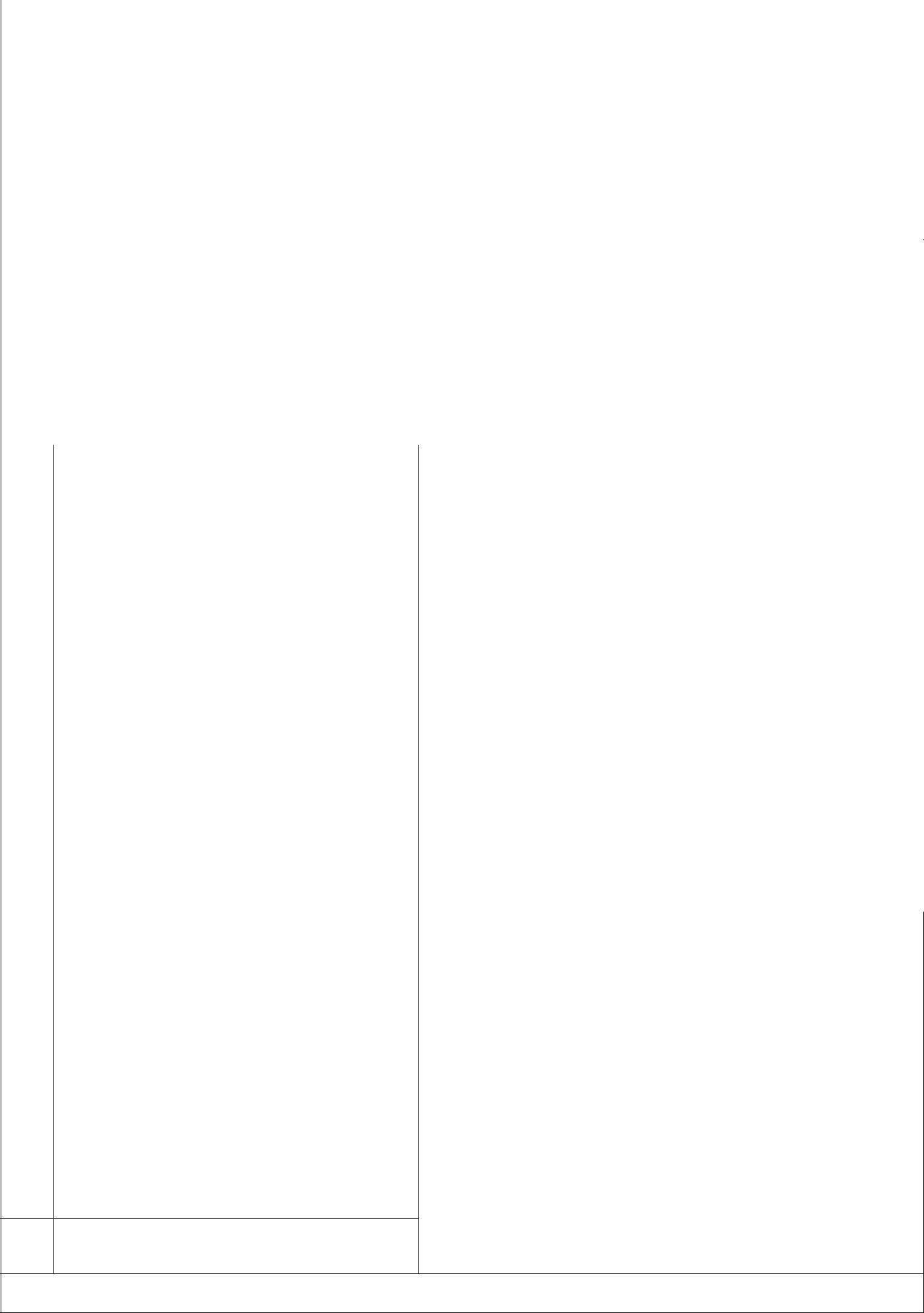 Контрольная работа по теме «Древний Восток»Раздел 4: тема 3. Древняя Греция (22 ч)7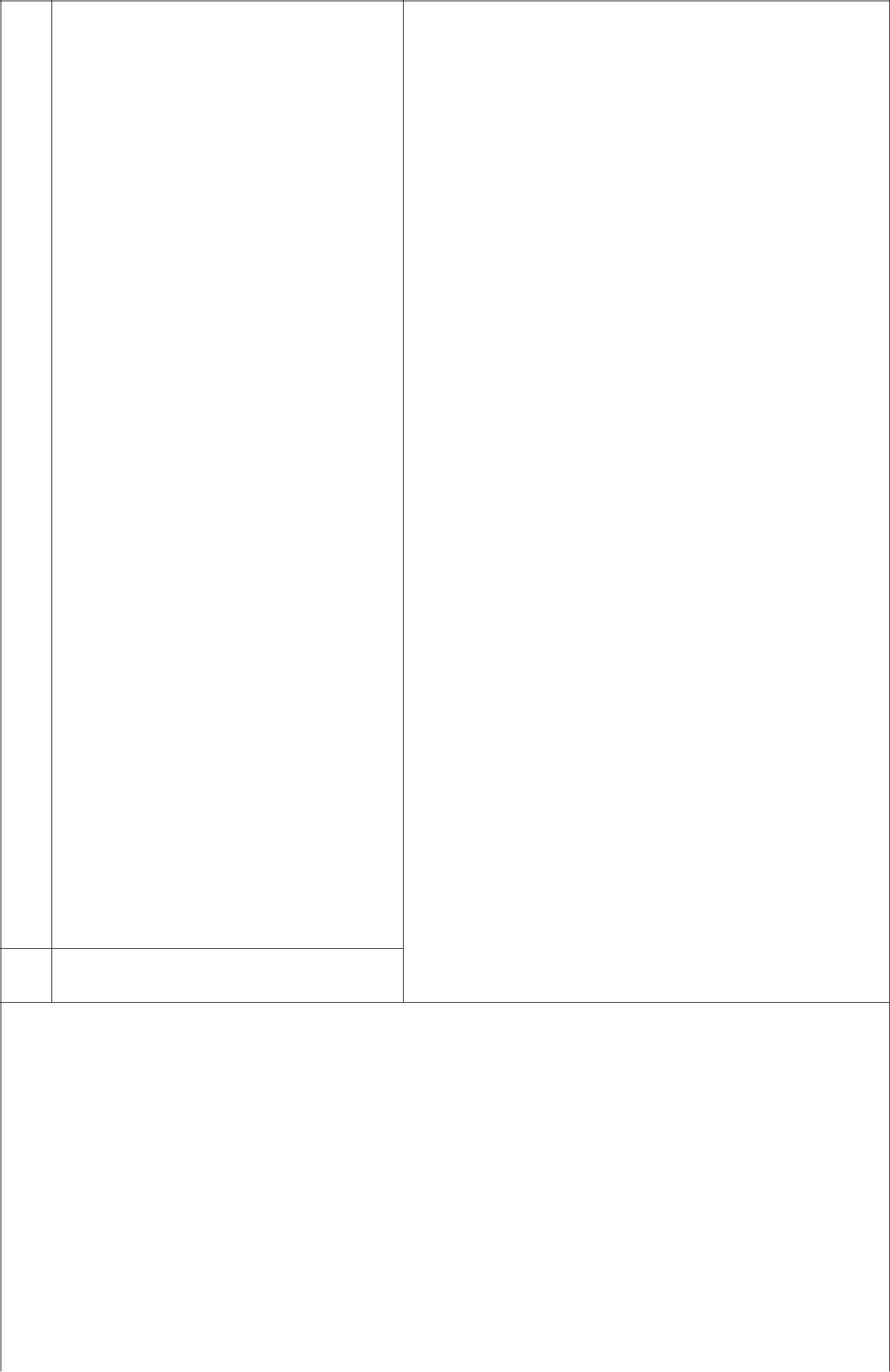 Урок контроля и коррекции знанийРаздел 5: тема 4. Древний Рим (23 ч)8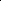 9Как  происходило  объединение   Образование   централизованных   государств.Урок контроля и коррекции знаний10Раздел 4: тема 3. Народы Азии, Америки и Африки в Средние века (3 ч)Средневековая Азия: Китай,Средневековое  общество  в  Индии,  Китае,Средневековая Азия: ЯпонияГосударства и народы Африки и доколумбовой АмерикиРаздел 5: тема 4. Наследие Средних веков в истории человечества (1 ч)Раздел 3: тема 2. Древняя Русь в IX  – первой половине ХII вв. (10 ч)Образование государства РусьПервые киевские князьяПервые реформы на РусиВладимир Святославич. Принятие христианстваДревнерусское государство при Ярославе МудромКультурное пространство Древней РусиБыт и нравы Древней РусиПовторение и обобщение по теме «Древняя Русь в IX – первой половине ХII вв.»Контрольная работа по теме«Древняя Русь в IX – первой половине ХII вв.»Урок контроля и коррекции знанийРусь в IX - начале XII в. Соседская община. Город. Новгород и Киев - центрыдревнерусской государственности. Образование Древнерусского государства. Рюриковичи. Владимир I. Крещение Руси. Ярослав Мудрый. Русская Правда. Княжескиеусобицы.	Владимир	Мономах.Международные связи Древней Руси.Становление древнерусской культуры: фольклор, письменность, живопись, зодчество. Религиозно-культурное влияние Византии.Раздел 4: тема 3. Русь Удельная в ХII – ХIII вв. (10 ч)Русь в середине XII - начале XIII векаРусские земли и княжества в XII - середине XV в. Политическая раздробленность Руси.11Повторение и обобщение материала по теме «Московская Русь в ХIV – ХVI вв.»Раздел 6: Итоговое повторение (1 ч)12Открытие и освоение новых земельПовторение и обобщениеВеликие	географические	открытия	и	ихпоследствия.	Зарождениекапиталистических отношений. Колониальные захваты. Начало процесса модернизации в Европе XVI–XVII вв. Реформация и Контрреформация. М. Лютер. Ж. Кальвин. И. Лойола. Религиозные войны. Утверждение абсолютизма. Нидерландскаяанглийская буржуазные революции. Эпоха Возрождения. Гуманизм.Раздел 2: тема 2. Новое время. Кризис «старого порядка» (13 ч)Общество эпохи ПросвещенияМеждународные отношения в XVI1314Раздел 6. Итоговое повторение (1 ч)1516Раздел 3: тема 3. Российская империя в середине XIX в. (12 ч)Русская православная церковь в Присоединение Кавказа. Крымская война. первой половине XIX в.Общественные   движения   1830–1840-е гг.Семинар по теме «Основные идейные течения 1830–1840-е гг.»Внешняя политика России в царствование Николая IКрымская война 1853–1856 гг.Кавказская война 1817–1864 гг.Образование и наука в первой половине XIX в.Литература и искусство в первой половине XIX в.Контрольная работа по теме«Российская империя в серединеXIX в.»Урок контроля и коррекции знаний по теме «Российская империя в середине XIX в.»Раздел 4: тема 4. Мир во второй половине XIX в. (16 ч)Начало воссоединения Италии и объединения ГерманииСША: причины и итоги Гражданской войны 1861–1865 гг.Франко-прусская война и Парижская коммунаЯпония на пути модернизацииИндия под властью англичан«Опиумные войны» и закабаление Китая«Восточный вопрос» и европейская политикаПовторение и проверка знаний по теме «Роль зарубежных стран в мировой истории»Вторая промышленная революцияИндустриальное общество: основные чертыОсобенности развития индустриальных стран в конце XIX– начале XX в.Духовный кризис индустриального общества на рубеже XIX-XX вв. Кризис традиционного общества в странах Азии на рубеже XIX-XX вв. Начало модернизации в Японии.17Завершение колониального раздела мира. Колониализм: последствия для метрополий и колонийЛатинская Америка во второй половине XIX– начале XX в.Обострение противоречий на международной арене на рубежеXIX–XX вв.Культура и искусство в XIX – начале XX в.Повторение и обобщение по теме «Мир во второй половине XIX в.»Раздел 5: тема 5. Российская империя во второй половине  XIX в. (21 ч)Правление Александра IIМини-проект «Российская и мировая культура в XIX в.»Великие реформы 1860-1870-х гг. Александр II. Отмена крепостного права. Завершение промышленного переворота. Формирование классов индустриального общества. Контрреформы 1880-х гг. Общественные движения второй половины XIX в. Национальная политика. Русско-турецкая война 1877-1878 гг. Россия в военно-политических блоках. Родной край (в XVIII - начале XX в.) Светский, рациональный характер культуры: наука и образование, литература и искусство. Взаимосвязь и взаимовлияние российской имировой	культуры.	М.В. Ломоносов.Н.И. Лобачевский. Д.И. Менделеев. Демократические тенденции в культурной жизни на рубеже XIX-XX вв.18Раздел 1: тема 1. Россия и мир в первые десятилетия XX века (12 ч)Облик мировой цивилизации в начале XX векаПовторение и обобщение материала по теме «Россия и мир в первые десятилетия XX века»Мир  после  Первой  мировой  войны.  ЛигаНаций. Международные последствия революции в России. Революционный подъем в Европе и Азии, распад империй и образование новых государств. М. Ганди. Сунь Ятсен. Промышленный подъем на рубеже XIX-XX вв. Государственный капитализм. Формирование монополий. Иностранный капитал в России. С.Ю.Витте. Обострение социальных противоречий в условиях форсированной модернизации. Русско-японская война. Революция 1905-1907 гг. Манифест 17октября. Государственная Дума. Политические течения и партии. П.А. Столыпин. Аграрная реформа. Россия вПервой мировой войне. Угроза национальной катастрофы. Революция в России в 1917 г. Падение монархии. Временное правительство и Советы.Раздел 2: тема 2. Россия в годы революции и Гражданской войны(1917–1922) (6 ч)Политическая тактика и приход собрание. Политика большевиков и большевиков к власти в октябре установление однопартийной диктатуры.1916.	Начало	гражданской	войны	иразвитие белого движения17.	Советская	Россия	в	годыгражданской войны (1918–1920).18.	Контрольная	работа	по	теме«Россия	в	годы	революции	иГражданской войны(1917–1922)»Раздел 3: тема 3. СССР в 1920–1930-х годах (9 ч)Новая экономическая политика: цели и принципы (1921–1928)Создание СССР и борьба за власть в государствеСоветская внешняя политика 1920-х гг. и КоминтернИдеи построения социализма в одной стране и возвышение И. В. СталинаСССР в 1930-е гг. Коллективизация и индустриализацияПолитическая система в СССР в 1930-е гг. Конституция 1936 г.Культура и искусство СССР в 1930-е гг.Внешняя политика СССР накануне Второй Мировой войныПовторение и обобщение материала по теме «СССР в 1920–1930-х годах»Утверждение марксистско-ленинской идеологии. Ликвидация неграмотности. Социалистический реализм в литературе иискусстве.	Достижения	советскогообразования,	науки	и	техники.Оппозиционные настроения в обществе. Новая экономическая политика. Начало восстановления экономики. Образование СССР. Поиск путей построения социализма.Советская	модель	модернизации.Индустриализация. Коллективизация сельского хозяйства. Коренные изменения вдуховной жизни. Формирование централизованной (командной) экономики.Власть	партийно-государственногоаппарата. И.В. Сталин. Массовые репрессии. Конституция 1936 г. СССР в системе международных отношений в 1920-1930-х гг.Раздел 4: тема 4. Человечество после Первой Мировой войны (7 ч)Противоречия между державами-Ведущие страны Запада в 1920-1930-х гг.:Левые и правые в политической1930-х гг. Военно-политические кризисы вМировой экономический кризис 1929–1932 гг. и «Новый курс» Ф. Д. РузвельтаТоталитаризм в Германии и Италии. Милитаристический режим в ЯпонииАльтернатива фашизму: опыт Великобритании и Франции20Повторение и обобщение материала по теме «Человечество после Первой Мировой войны»Раздел 5: тема 5. Человечество во Второй Мировой войне (10 ч)Подготовка Германии к войне иВторая мировая война: причины, участники,21Попытки проведения экономических реформ в СССР в конце 1960-х гг. Конституция 1977 г.Внешняя политика СССР в конце 1960-х – 1980-х гг.: разрядка международной напряженности и проблемы европейской безопасностиДуховная жизнь и идейно-политическое развитие СССР в 1960-е – начале 1980-х гг.Углубление кризиса внешней и внутренней политики советского общества. «Застой»Повторение и обобщение материала по теме: «Мир в эпоху «холодной воны»Раздел 7: тема 7. Развитие мировых держав во второй половине XX–начале XXI в. (14 ч)Политика перестройки в СССР(1985–1991) и кризис советского обществаНовое политическое мышление и завершение «холодной войны». Распад мировой социалистической системыОбострение внутренних противоречий в советском обществе. Кризис и распад СССР в1991 г.Российская Федерация в 1992–1993 гг.: экономические и политические реформыПолитика коррекции курса реформ во второй половине 1990-х гг.Россия в конце ХХ–начале XXI века: по пути реформ и стабилизацииДуховная жизнь в российском обществе в начале XXI века.Внешняя политика Российской Федерации в 1991–2004 гг. Содружество Независимых государствИнтеграционные процессы в Западной Европе и Северной АмерикеСтановление социально-Распад "двухполюсного мира". Интеграционные процессы. Глобализация ипротиворечия.  Мир  в  начале  XXI  в.Формирование современной научной картины мира. Религия и церковь всовременном обществе. Культурное наследие XX в. Научно-техническая революция. Формирование смешаннойэкономики.Социальноегосударство."Общество потребления". Кризис индустриального общества в конце 1960-1970-х гг. Эволюция политической идеологии во второй половине XX в. Становление информационного общества. Утверждение и падение коммунистических режимов в странах Центральной и Восточной Европы. Авторитаризм и демократия в Латинской Америке XX в. Выбор путей развития государствами Азии и Африки. Перестройка. Противоречия инеудачи стратегии "ускорения". Демократизация политической жизни. М.С. Горбачев. Обострение межнациональных противоречий. Августовские события 1991 г. Распад СССР. Образование СНГ. Образование Российской Федерации как суверенного государства. Б.Н. Ельцин. Переход к рыночной экономике. События октября 1993 г. Принятие Конституции22235 класс№Раздел, темаРаздел, темаРаздел, темаЭлементы содержанияЭлементы содержанияЭлементы содержанияРаздел 1. Введение (1 ч)Раздел 1. Введение (1 ч)Раздел 1. Введение (1 ч)Раздел 1. Введение (1 ч)1.Откуда мы знаем, как жили нашиОткуда мы знаем, как жили нашиОткуда мы знаем, как жили нашиОткуда мы знаем, как жили нашиОткуда мы знаем, как жили нашиОткуда мы знаем, как жили нашиЧто изучает история. Источники знаний оЧто изучает история. Источники знаний оЧто изучает история. Источники знаний оЧто изучает история. Источники знаний опредкипрошлом. Историческое летосчисление.прошлом. Историческое летосчисление.прошлом. Историческое летосчисление.прошлом. Историческое летосчисление.Историческая карта.Историческая карта.Раздел 2: тема 1. Жизнь первобытных людей (4 ч)Раздел 2: тема 1. Жизнь первобытных людей (4 ч)Раздел 2: тема 1. Жизнь первобытных людей (4 ч)Раздел 2: тема 1. Жизнь первобытных людей (4 ч)Раздел 2: тема 1. Жизнь первобытных людей (4 ч)Раздел 2: тема 1. Жизнь первобытных людей (4 ч)Раздел 2: тема 1. Жизнь первобытных людей (4 ч)2.Древнейшие людиДревнейшие людиДревнейшие людиПервобытноеобщество.Расселениедревнейшегочеловечества.Орудия   труда,Орудия   труда,3.Родовые  общиныРодовые  общиныРодовые  общиныохотниковохотниковидревнейшегочеловечества.Орудия   труда,Орудия   труда,3.Родовые  общиныРодовые  общиныРодовые  общиныохотниковохотниковизанятияпервобытногочеловека.собирателейсобирателейзанятияпервобытногочеловека.собирателейсобирателейРодоплеменные    отношения.Родоплеменные    отношения.ПервобытныеПервобытные4.ВозникновениеВозникновениеВозникновениеискусстваискусстваиРодоплеменные    отношения.Родоплеменные    отношения.ПервобытныеПервобытные4.ВозникновениеВозникновениеВозникновениеискусстваискусстваиверования. Зарождение искусства.верования. Зарождение искусства.верования. Зарождение искусства.религиозных верованийрелигиозных верованийрелигиозных верованийрелигиозных верованийверования. Зарождение искусства.верования. Зарождение искусства.верования. Зарождение искусства.религиозных верованийрелигиозных верованийрелигиозных верованийрелигиозных верований5.ПервобытныеПервобытныеземледельцыземледельцыземледельцыискотоводыскотоводыРаздел 3: тема 2. Древний Восток (18 ч)Раздел 3: тема 2. Древний Восток (18 ч)Раздел 3: тема 2. Древний Восток (18 ч)Раздел 3: тема 2. Древний Восток (18 ч)Раздел 3: тема 2. Древний Восток (18 ч)Раздел 3: тема 2. Древний Восток (18 ч)6.Государство на берегах НилаГосударство на берегах НилаГосударство на берегах НилаГосударство на берегах НилаГосударство на берегах НилаЗанятия  жителей.  Возникновение  государств.Занятия  жителей.  Возникновение  государств.Занятия  жителей.  Возникновение  государств.Занятия  жителей.  Возникновение  государств.Мир  человека  древности  в  зеркале  мифов  иМир  человека  древности  в  зеркале  мифов  иМир  человека  древности  в  зеркале  мифов  иМир  человека  древности  в  зеркале  мифов  и7.КакжилиземледельцыземледельцыземледельцыиМир  человека  древности  в  зеркале  мифов  иМир  человека  древности  в  зеркале  мифов  иМир  человека  древности  в  зеркале  мифов  иМир  человека  древности  в  зеркале  мифов  и7.Какжилиземледельцыземледельцыземледельцыилегенд.Зарождениедревнихлегенд.Зарождениедревнихлегенд.Зарождениедревнихрелигий.ремесленникиремесленникив  Египте.в  Египте.ЖизньЖизньлегенд.Зарождениедревнихлегенд.Зарождениедревнихлегенд.Зарождениедревнихрелигий.ремесленникиремесленникив  Египте.в  Египте.ЖизньЖизньКонфуций.Будда.    КультурноеБудда.    Культурноенаследиеегипетского вельможиегипетского вельможиегипетского вельможиегипетского вельможиКонфуций.Будда.    КультурноеБудда.    Культурноенаследиеегипетского вельможиегипетского вельможиегипетского вельможиегипетского вельможиДревнего ВостокаДревнего Востока8.Военные походы фараоновВоенные походы фараоновВоенные походы фараоновВоенные походы фараоновВоенные походы фараоновДревнего ВостокаДревнего Востока8.Военные походы фараоновВоенные походы фараоновВоенные походы фараоновВоенные походы фараоновВоенные походы фараонов9.Религия древних египтянРелигия древних египтянРелигия древних египтянРелигия древних египтян10.Искусство Древнего ЕгиптаИскусство Древнего ЕгиптаИскусство Древнего ЕгиптаИскусство Древнего ЕгиптаИскусство Древнего Египта11.Письменность и знания древнихПисьменность и знания древнихПисьменность и знания древнихПисьменность и знания древнихПисьменность и знания древнихПисьменность и знания древнихегиптянегиптян12.Древнее ДвуречьеДревнее ДвуречьеДревнее Двуречье13.Вавилонский царь Хаммурапи иВавилонский царь Хаммурапи иВавилонский царь Хаммурапи иВавилонский царь Хаммурапи иВавилонский царь Хаммурапи иВавилонский царь Хаммурапи иего законыего законы14.Финикийские мореплавателиФиникийские мореплавателиФиникийские мореплавателиФиникийские мореплавателиФиникийские мореплаватели15.Библейские сказанияБиблейские сказанияБиблейские сказанияБиблейские сказания16.Древнееврейское царствоДревнееврейское царствоДревнееврейское царствоДревнееврейское царство17.Ассирийская державаАссирийская державаАссирийская державаАссирийская держава18.ПерсидскаяПерсидскаядержавадержава«царя«царяцарей»19.Природа и люди Древней ИндииПрирода и люди Древней ИндииПрирода и люди Древней ИндииПрирода и люди Древней ИндииПрирода и люди Древней ИндииПрирода и люди Древней Индии20.Индийские кастыИндийские кастыИндийские касты21.ЧемуучилкитайскиекитайскиемудрецмудрецКонфуцийКонфуций22.Первый властелин единого КитаяПервый властелин единого КитаяПервый властелин единого КитаяПервый властелин единого КитаяПервый властелин единого КитаяПервый властелин единого Китая24.Греки и критянеЛегенды  о  людях  и  богах.  Полис  -  город-Легенды  о  людях  и  богах.  Полис  -  город-государство.   Свободные   и   рабы.Афины.25.Микены и Троягосударство.   Свободные   и   рабы.Афины.25.Микены и ТрояСпарта. Греческие колонии. Греко-персидскиеСпарта. Греческие колонии. Греко-персидскиеСпарта. Греческие колонии. Греко-персидскиеСпарта. Греческие колонии. Греко-персидские26.Поэма Гомера «Иллиада»войны.  Империя  Александра  Македонского.войны.  Империя  Александра  Македонского.Эллинистический  мир.  Культурноенаследие27.Поэма Гомера «Одиссея»Эллинистический  мир.  Культурноенаследие27.Поэма Гомера «Одиссея»Древней Греции.Древней Греции.28.Религия древних грековДревней Греции.28.Религия древних греков29.Земледельцы Аттики теряютземлю и свободу30.Зарождения демократии вАфинах31.Древняя Спарта32.Греческие колонии на берегахСредиземного и Черного морей33.Олимпийские игры в древности34.Победа греков над персами вМарафонской битве35.Нашествие персидских войск наЭлладу36.В гаванях афинского портаПирей37.В городе богини Афины38.В Афинских школах и гимнасиях39.В театре Диониса40.Афинская демократия приПерикле41.Города Эллады подчиняютсяМакедонии42.Поход Александра Македонскогона Восток43.В Александрии Египетской44.Контрольная работа по теме«Древняя Греция»46.Древнейший РимЛегендыи  верованияи  верованияримлян.  Патриции  иплебеи. Республика. Войны Рима. Гай Юлийплебеи. Республика. Войны Рима. Гай Юлийплебеи. Республика. Войны Рима. Гай Юлийплебеи. Республика. Войны Рима. Гай Юлий47.Завоевание Римом Италииплебеи. Республика. Войны Рима. Гай Юлийплебеи. Республика. Войны Рима. Гай Юлийплебеи. Республика. Войны Рима. Гай Юлийплебеи. Республика. Войны Рима. Гай Юлий47.Завоевание Римом ИталииЦезарь. Римская империя и соседние народы.Цезарь. Римская империя и соседние народы.Цезарь. Римская империя и соседние народы.Цезарь. Римская империя и соседние народы.Цезарь. Римская империя и соседние народы.Цезарь. Римская империя и соседние народы.Цезарь. Римская империя и соседние народы.Цезарь. Римская империя и соседние народы.48.Устройство Римской республикиВозникновениеВозникновениеираспространениехристианства.христианства.Раздел  Римской  империи  наРаздел  Римской  империи  на49.Вторая война Рима с Карфагеномхристианства.христианства.Раздел  Римской  империи  наРаздел  Римской  империи  на49.Вторая война Рима с КарфагеномЗападнуюи  Восточную.  Падение  Западнойи  Восточную.  Падение  Западнойи  Восточную.  Падение  ЗападнойЗападнуюи  Восточную.  Падение  Западнойи  Восточную.  Падение  Западнойи  Восточную.  Падение  Западной50.Установление господства РимомЗападнуюи  Восточную.  Падение  Западнойи  Восточную.  Падение  Западнойи  Восточную.  Падение  Западной50.Установление господства РимомРимскойимперии.империи.Культурное   наследиево всем СредиземноморьеРимскойимперии.империи.Культурное   наследиево всем СредиземноморьеДревнего Рима.Древнего Рима.51.Рабство в Древнем РимеДревнего Рима.Древнего Рима.51.Рабство в Древнем Риме52.Земельный закон братьевГракхов53.Единовластие Цезаря54.Установление империиУстановление империи55.Обобщение и повторение темыОбобщение и повторение темыОбобщение и повторение темы«Гражданские войны в Риме»«Гражданские войны в Риме»«Гражданские войны в Риме»56.Практикум57.Соседи Римской империиСоседи Римской империи58.Время при императоре НеронеВремя при императоре НеронеВремя при императоре Нероне59.Первые христиане и их ученияПервые христиане и их ученияПервые христиане и их учения60.Расцвет империи во 2-м векеРасцвет империи во 2-м векеРасцвет империи во 2-м веке61.«Вечный город» и его жители«Вечный город» и его жители«Вечный город» и его жители62.Римская империя приРимская империя приКонстантине63.Взятие Рима варварамиВзятие Рима варварами64.Семь чудес светаСемь чудес света65.Игра-путешествие по ДревнемуИгра-путешествие по ДревнемуИгра-путешествие по Древнемумиру66.Повторение и обобщение по темеПовторение и обобщение по темеПовторение и обобщение по теме«Древний Рим»67.Контрольная работа по темеКонтрольная работа по темеКонтрольная работа по теме«Древний Рим»68.Урок контроля и коррекцииУрок контроля и коррекцииУрок контроля и коррекциизнанийРаздел 6: Итоговое повторение (2 ч)Раздел 6: Итоговое повторение (2 ч)Раздел 6: Итоговое повторение (2 ч)Раздел 6: Итоговое повторение (2 ч)Раздел 6: Итоговое повторение (2 ч)69.Итоговая контрольная работаИтоговая контрольная работаИтоговая контрольная работаПровести диагностику результатов обучения вПровести диагностику результатов обучения вПровести диагностику результатов обучения вПровести диагностику результатов обучения вПровести диагностику результатов обучения вПровести диагностику результатов обучения в5 классе. Подвести итоги  учебной работы за5 классе. Подвести итоги  учебной работы за5 классе. Подвести итоги  учебной работы за5 классе. Подвести итоги  учебной работы за5 классе. Подвести итоги  учебной работы за5 классе. Подвести итоги  учебной работы за70.Повторение и обобщениеПовторение и обобщение5 классе. Подвести итоги  учебной работы за5 классе. Подвести итоги  учебной работы за5 классе. Подвести итоги  учебной работы за5 классе. Подвести итоги  учебной работы за5 классе. Подвести итоги  учебной работы за5 классе. Подвести итоги  учебной работы за70.Повторение и обобщениеПовторение и обобщениегод.  Наметитьгод.  Наметитьперспективыперспективыобучения  в  6обучения  в  6пройденного материалапройденного материалагод.  Наметитьгод.  Наметитьперспективыперспективыобучения  в  6обучения  в  6пройденного материалапройденного материалаклассе.классе.6 класс№Раздел, темаРаздел, темаКол-во часовКол-во часовБлок 1. Всеобщая история (34 ч)Блок 1. Всеобщая история (34 ч)Блок 1. Всеобщая история (34 ч)Блок 1. Всеобщая история (34 ч)Блок 1. Всеобщая история (34 ч)Раздел 1. Введение (1 ч)Раздел 1. Введение (1 ч)Раздел 1. Введение (1 ч)1.Живое СредневековьеЖивое СредневековьеЧто  изучает  история.  Источники  знаний  оЧто  изучает  история.  Источники  знаний  оЧто  изучает  история.  Источники  знаний  оЧто  изучает  история.  Источники  знаний  оЧто  изучает  история.  Источники  знаний  оЧто  изучает  история.  Источники  знаний  опрошлом.ИсторическоеИсторическоеИсторическоелетосчисление.летосчисление.Историческая карта.Историческая карта.Историческая карта.Раздел 2: тема 1. Страны Европы и Арабские страны в VI – XI вв. (14 ч)Раздел 2: тема 1. Страны Европы и Арабские страны в VI – XI вв. (14 ч)Раздел 2: тема 1. Страны Европы и Арабские страны в VI – XI вв. (14 ч)Раздел 2: тема 1. Страны Европы и Арабские страны в VI – XI вв. (14 ч)Раздел 2: тема 1. Страны Европы и Арабские страны в VI – XI вв. (14 ч)Раздел 2: тема 1. Страны Европы и Арабские страны в VI – XI вв. (14 ч)Раздел 2: тема 1. Страны Европы и Арабские страны в VI – XI вв. (14 ч)Раздел 2: тема 1. Страны Европы и Арабские страны в VI – XI вв. (14 ч)Раздел 2: тема 1. Страны Европы и Арабские страны в VI – XI вв. (14 ч)2.ОбразованиеварварскихварварскихВеликое переселение народов. ХристианизацияВеликое переселение народов. ХристианизацияВеликое переселение народов. ХристианизацияВеликое переселение народов. ХристианизацияВеликое переселение народов. ХристианизацияВеликое переселение народов. Христианизациякоролевств. Государство франковкоролевств. Государство франковкоролевств. Государство франковЕвропыиобразованиедвухобразованиедвухобразованиедвухветвейв VI—VIII векаххристианства.   Империя   Карла   Великого.христианства.   Империя   Карла   Великого.христианства.   Империя   Карла   Великого.христианства.   Империя   Карла   Великого.христианства.   Империя   Карла   Великого.христианства.   Империя   Карла   Великого.3.Христианская  церковь  вХристианская  церковь  враннееПолитическая   раздробленность.   Феодализм.Политическая   раздробленность.   Феодализм.Политическая   раздробленность.   Феодализм.Политическая   раздробленность.   Феодализм.Политическая   раздробленность.   Феодализм.Политическая   раздробленность.   Феодализм.СредневековьеСословный строй в Западной Европе. ВластьСословный строй в Западной Европе. ВластьСословный строй в Западной Европе. ВластьСословный строй в Западной Европе. ВластьСословный строй в Западной Европе. ВластьСословный строй в Западной Европе. Власть4.Возникновениеираспаддуховная  и  светская.  Католическая  церковь.духовная  и  светская.  Католическая  церковь.духовная  и  светская.  Католическая  церковь.духовная  и  светская.  Католическая  церковь.духовная  и  светская.  Католическая  церковь.духовная  и  светская.  Католическая  церковь.империи Карла Великогоимперии Карла ВеликогоВассалитет.Вассалитет.КрестьянскаяКрестьянскаяКрестьянскаяобщина.5.ФеодальнаяраздробленностьраздробленностьСредневековыйСредневековыйгород.город.ЭкономическоеЭкономическоеЗападной Европы в IX—XI векахЗападной Европы в IX—XI векахЗападной Европы в IX—XI векахразвитиеЗападнойЗападнойЕвропы.Европы.ПлеменаАравийскогоАравийскогополуострова.полуострова.ВозникновениеВозникновение6.Англия в раннее СредневековьеАнглия в раннее СредневековьеАнглия в раннее СредневековьеАравийскогоАравийскогополуострова.полуострова.ВозникновениеВозникновение7.Византия при Юстиниане.Византия при Юстиниане.Византия при Юстиниане.ислама.   Мухаммед.   Арабские   завоевания.Борьба империи с внешнимиБорьба империи с внешнимиБорьба империи с внешнимиКатолицизм,  православие  и  ислам  в  эпохуврагами. Культура Византииврагами. Культура Византииврагами. Культура Византиикрестовых походов. Османская империя.8.Образованиеславянскихславянскихславянскихгосударств9.Возникновение ислама.Возникновение ислама.Арабский халифат и его распад.Арабский халифат и его распад.Арабский халифат и его распад.Арабский халифат и его распад.Культура стран халифатаКультура стран халифатаКультура стран халифата10.Средневековая деревня и еѐСредневековая деревня и еѐСредневековая деревня и еѐобитатели. В рыцарском замкеобитатели. В рыцарском замкеобитатели. В рыцарском замкеобитатели. В рыцарском замке11.Формированиесредневековыхсредневековыхсредневековыхгородов. Городское ремеслогородов. Городское ремеслогородов. Городское ремесло12.ТорговлявСредниевека.ТорговлявСредниевека.ТорговлявСредниевека.ТорговлявСредниевека.Горожане и их образ жизниГорожане и их образ жизниГорожане и их образ жизни13.Могуществопапскойвласти.власти.Католическая церковь и еретикиКатолическая церковь и еретикиКатолическая церковь и еретикиКатолическая церковь и еретики14.Крестовые походыКрестовые походы15.Контрольнаяработапотеме«Страны   Европы   и   Арабские«Страны   Европы   и   Арабские«Страны   Европы   и   Арабские«Страны   Европы   и   Арабскиестраны в VI – XI вв.»страны в VI – XI вв.»Раздел 3: тема 2. Страны Европы в XI – XV вв. (15 ч)Раздел 3: тема 2. Страны Европы в XI – XV вв. (15 ч)Раздел 3: тема 2. Страны Европы в XI – XV вв. (15 ч)Раздел 3: тема 2. Страны Европы в XI – XV вв. (15 ч)Раздел 3: тема 2. Страны Европы в XI – XV вв. (15 ч)ФранцииСословно-представительные монархии. Кризис17.Что англичане считают началомЧто англичане считают началомЧто англичане считают началомЧто англичане считают началомЧто англичане считают началомевропейского средневекового общества в XIV-своих свободXV   вв.   Столетняя   война.   Крестьянские18.Столетняя войнаСтолетняя войнавосстания.Ереси.Гуситскоедвижение.Византийская империя.19.Усиление  королевской  властиУсиление  королевской  властиУсиление  королевской  властиввВизантийская империя.19.Усиление  королевской  властиУсиление  королевской  властиУсиление  королевской  властиввконце XV века во Франции и вконце XV века во Франции и вконце XV века во Франции и вконце XV века во Франции и вконце XV века во Франции и вАнглии20.Реконкистаиобразованиеобразованиеобразованиецентрализованных государств нацентрализованных государств нацентрализованных государств нацентрализованных государств нацентрализованных государств наПиренейском полуостровеПиренейском полуостровеПиренейском полуострове21.Государства,оставшиесяоставшиесяоставшиесяраздробленными:раздробленными:ГерманияииИталия в XII—XV векахИталия в XII—XV векахИталия в XII—XV веках22.Гуситское движение в ЧехииГуситское движение в ЧехииГуситское движение в Чехии23.Завоевание турками-османамиЗавоевание турками-османамиЗавоевание турками-османамиБалканского полуостроваБалканского полуостроваБалканского полуострова24.Образование и философияОбразование и философияОбразование и философия25.Средневековая литератураСредневековая литератураСредневековая литература26.Средневековое искусствоСредневековое искусствоСредневековое искусство27.Культура раннего Возрождения вКультура раннего Возрождения вКультура раннего Возрождения вКультура раннего Возрождения вКультура раннего Возрождения вИталии28.Научные открытия и изобретенияНаучные открытия и изобретенияНаучные открытия и изобретенияНаучные открытия и изобретенияНаучные открытия и изобретения29.Контрольная работа по темеКонтрольная работа по темеКонтрольная работа по теме«Страны Европы в XI – XV вв.»«Страны Европы в XI – XV вв.»«Страны Европы в XI – XV вв.»ИндияЯпонии.34.Повторение и обобщениеДуховный  мир  европейского  средневековогоДуховный  мир  европейского  средневековогоДуховный  мир  европейского  средневековогочеловека. Культурное наследие Средневековья.человека. Культурное наследие Средневековья.человека. Культурное наследие Средневековья.Блок 2. История России с Древнейших времен до конца XVI века (36 ч)Блок 2. История России с Древнейших времен до конца XVI века (36 ч)Блок 2. История России с Древнейших времен до конца XVI века (36 ч)Блок 2. История России с Древнейших времен до конца XVI века (36 ч)Раздел 1. Введение. История России – часть Всеобщей историиРаздел 1. Введение. История России – часть Всеобщей историиРаздел 1. Введение. История России – часть Всеобщей историиРаздел 1. Введение. История России – часть Всеобщей истории35.ВведениеИстория Отечества – часть всемирной истории.История Отечества – часть всемирной истории.История Отечества – часть всемирной истории.Раздел 2: тема 1. Восточные славяне (2 ч)Раздел 2: тема 1. Восточные славяне (2 ч)Раздел 2: тема 1. Восточные славяне (2 ч)36.Народы и государства наНароды  и  государства  на  территории  нашейНароды  и  государства  на  территории  нашейНароды  и  государства  на  территории  нашейтерритории нашей страны встраны  в  древности.  Заселение  территориистраны  в  древности.  Заселение  территориистраны  в  древности.  Заселение  территориидревностинашей страны. Народы на территории Россиинашей страны. Народы на территории Россиинашей страны. Народы на территории России37.Восточные славянедо  середины  I  тысячелетия  до  н.э.  Города-до  середины  I  тысячелетия  до  н.э.  Города-до  середины  I  тысячелетия  до  н.э.  Города-государстваСеверногоПричерноморья.Скифскоецарство.Тюркскийкаганат.Скифскоецарство.Тюркскийкаганат.Скифскоецарство.Тюркскийкаганат.Хазарский    каганат.    Волжская    Булгария.Хазарский    каганат.    Волжская    Булгария.Хазарский    каганат.    Волжская    Булгария.Восточные    славяне:    расселение,    соседи,Восточные    славяне:    расселение,    соседи,Восточные    славяне:    расселение,    соседи,занятия, общественный строй. Кочевые народызанятия, общественный строй. Кочевые народызанятия, общественный строй. Кочевые народыСтепи.Язычество.Распространениехристианства, ислама, иудаизма.христианства, ислама, иудаизма.христианства, ислама, иудаизма.49.Начало раздробленности РусиВладимиро-Суздальское  княжество.  Галицко-Владимиро-Суздальское  княжество.  Галицко-Владимиро-Суздальское  княжество.  Галицко-Владимиро-Суздальское  княжество.  Галицко-Владимиро-Суздальское  княжество.  Галицко-Владимиро-Суздальское  княжество.  Галицко-Владимиро-Суздальское  княжество.  Галицко-Волынское княжество. Новгородская боярскаяВолынское княжество. Новгородская боярскаяВолынское княжество. Новгородская боярскаяВолынское княжество. Новгородская боярскаяВолынское княжество. Новгородская боярскаяВолынское княжество. Новгородская боярскаяВолынское княжество. Новгородская боярская50.Главные политические центрыВолынское княжество. Новгородская боярскаяВолынское княжество. Новгородская боярскаяВолынское княжество. Новгородская боярскаяВолынское княжество. Новгородская боярскаяВолынское княжество. Новгородская боярскаяВолынское княжество. Новгородская боярскаяВолынское княжество. Новгородская боярская50.Главные политические центрыреспублика. Борьба против внешней агрессии вреспублика. Борьба против внешней агрессии вреспублика. Борьба против внешней агрессии вреспублика. Борьба против внешней агрессии вреспублика. Борьба против внешней агрессии вреспублика. Борьба против внешней агрессии вреспублика. Борьба против внешней агрессии вРусиреспублика. Борьба против внешней агрессии вреспублика. Борьба против внешней агрессии вреспублика. Борьба против внешней агрессии вреспублика. Борьба против внешней агрессии вреспублика. Борьба против внешней агрессии вреспублика. Борьба против внешней агрессии вреспублика. Борьба против внешней агрессии вРусиXIII в. Монгольское завоевание. Золотая Орда.XIII в. Монгольское завоевание. Золотая Орда.XIII в. Монгольское завоевание. Золотая Орда.XIII в. Монгольское завоевание. Золотая Орда.XIII в. Монгольское завоевание. Золотая Орда.XIII в. Монгольское завоевание. Золотая Орда.XIII в. Монгольское завоевание. Золотая Орда.51Сравнительная характеристикаXIII в. Монгольское завоевание. Золотая Орда.XIII в. Монгольское завоевание. Золотая Орда.XIII в. Монгольское завоевание. Золотая Орда.XIII в. Монгольское завоевание. Золотая Орда.XIII в. Монгольское завоевание. Золотая Орда.XIII в. Монгольское завоевание. Золотая Орда.XIII в. Монгольское завоевание. Золотая Орда.51Сравнительная характеристикаЭкспансиясЗапада.АлександрАлександрАлександрНевский.главных политических центровЭкспансиясЗапада.АлександрАлександрАлександрНевский.главных политических центровВеликоекняжествокняжествоЛитовское.Литовское.Литовское.НачалоРусиВеликоекняжествокняжествоЛитовское.Литовское.Литовское.НачалоРусиобъединенияобъединениярусскихземель.земель.Формы52.Нашествие с Востока: завоеванияобъединенияобъединениярусскихземель.земель.Формы52.Нашествие с Востока: завоеванияземлевладенияземлевладенияи   хозяйства.и   хозяйства.и   хозяйства.ИванКалита.Чингисхана и его потомковземлевладенияземлевладенияи   хозяйства.и   хозяйства.и   хозяйства.ИванКалита.Чингисхана и его потомковКуликовская  битва.  ДмитрийКуликовская  битва.  ДмитрийКуликовская  битва.  ДмитрийКуликовская  битва.  ДмитрийКуликовская  битва.  ДмитрийДонской.  РольДонской.  Роль53.Борьба Руси с западнымиКуликовская  битва.  ДмитрийКуликовская  битва.  ДмитрийКуликовская  битва.  ДмитрийКуликовская  битва.  ДмитрийКуликовская  битва.  ДмитрийДонской.  РольДонской.  Роль53.Борьба Руси с западнымицеркви  в  общественной  жизни  Руси.  Сергийцеркви  в  общественной  жизни  Руси.  Сергийцеркви  в  общественной  жизни  Руси.  Сергийцеркви  в  общественной  жизни  Руси.  Сергийцеркви  в  общественной  жизни  Руси.  Сергийцеркви  в  общественной  жизни  Руси.  Сергийцеркви  в  общественной  жизни  Руси.  Сергийзавоевателямицеркви  в  общественной  жизни  Руси.  Сергийцеркви  в  общественной  жизни  Руси.  Сергийцеркви  в  общественной  жизни  Руси.  Сергийцеркви  в  общественной  жизни  Руси.  Сергийцеркви  в  общественной  жизни  Руси.  Сергийцеркви  в  общественной  жизни  Руси.  Сергийцеркви  в  общественной  жизни  Руси.  СергийзавоевателямиРадонежский.Радонежский.СвоеобразиеСвоеобразиехудожественныххудожественныххудожественных54.Русь и Золотая ОрдаРадонежский.Радонежский.СвоеобразиеСвоеобразиехудожественныххудожественныххудожественных54.Русь и Золотая Ордатрадиций  в  русских  землях  и  княжествах  втрадиций  в  русских  землях  и  княжествах  втрадиций  в  русских  землях  и  княжествах  втрадиций  в  русских  землях  и  княжествах  втрадиций  в  русских  землях  и  княжествах  втрадиций  в  русских  землях  и  княжествах  втрадиций  в  русских  землях  и  княжествах  втрадиций  в  русских  землях  и  княжествах  втрадиций  в  русских  землях  и  княжествах  втрадиций  в  русских  землях  и  княжествах  втрадиций  в  русских  землях  и  княжествах  втрадиций  в  русских  землях  и  княжествах  втрадиций  в  русских  землях  и  княжествах  втрадиций  в  русских  землях  и  княжествах  в55.Русь и Литвапериод  культурного  подъема  в  XII  -  началепериод  культурного  подъема  в  XII  -  началепериод  культурного  подъема  в  XII  -  началепериод  культурного  подъема  в  XII  -  началепериод  культурного  подъема  в  XII  -  началепериод  культурного  подъема  в  XII  -  началепериод  культурного  подъема  в  XII  -  началеXIII в.56.Формирование региональныхXIII в.56.Формирование региональныхцентров культуры в XII XIIIвеках57.Повторение и обобщение по теме«Русь Удельная в XII – XIII вв.»Раздел 5: тема 4. Московская Русь в ХIV – ХVI вв. (12 ч)Раздел 5: тема 4. Московская Русь в ХIV – ХVI вв. (12 ч)Раздел 5: тема 4. Московская Русь в ХIV – ХVI вв. (12 ч)Раздел 5: тема 4. Московская Русь в ХIV – ХVI вв. (12 ч)Раздел 5: тема 4. Московская Русь в ХIV – ХVI вв. (12 ч)Раздел 5: тема 4. Московская Русь в ХIV – ХVI вв. (12 ч)Раздел 5: тема 4. Московская Русь в ХIV – ХVI вв. (12 ч)58.Предпосылки объединенияРоссийское  государство  во  второй  половинеРоссийское  государство  во  второй  половинеРоссийское  государство  во  второй  половинеРоссийское  государство  во  второй  половинеРоссийское  государство  во  второй  половинеРоссийское  государство  во  второй  половинеРоссийское  государство  во  второй  половинерусских земель. УсилениеXV  -  XVII  в.  Свержение  золотоордынскогоXV  -  XVII  в.  Свержение  золотоордынскогоXV  -  XVII  в.  Свержение  золотоордынскогоXV  -  XVII  в.  Свержение  золотоордынскогоXV  -  XVII  в.  Свержение  золотоордынскогоXV  -  XVII  в.  Свержение  золотоордынскогоXV  -  XVII  в.  Свержение  золотоордынскогоМосковского княжестваига. Иван III. Завершение объединения русскихига. Иван III. Завершение объединения русскихига. Иван III. Завершение объединения русскихига. Иван III. Завершение объединения русскихига. Иван III. Завершение объединения русскихига. Иван III. Завершение объединения русскихига. Иван III. Завершение объединения русских59.Москва - центр борьбы сземель  вокруг  Москвы.  Становление  органовземель  вокруг  Москвы.  Становление  органовземель  вокруг  Москвы.  Становление  органовземель  вокруг  Москвы.  Становление  органовземель  вокруг  Москвы.  Становление  органовземель  вокруг  Москвы.  Становление  органовземель  вокруг  Москвы.  Становление  органовордынским владычеством.власти  Российского  государства.  Судебниквласти  Российского  государства.  Судебниквласти  Российского  государства.  Судебниквласти  Российского  государства.  Судебниквласти  Российского  государства.  Судебниквласти  Российского  государства.  Судебниквласти  Российского  государства.  СудебникКуликовская битва1497  г.  Местничество.  Иван  IV  Грозный.1497  г.  Местничество.  Иван  IV  Грозный.1497  г.  Местничество.  Иван  IV  Грозный.1497  г.  Местничество.  Иван  IV  Грозный.1497  г.  Местничество.  Иван  IV  Грозный.1497  г.  Местничество.  Иван  IV  Грозный.1497  г.  Местничество.  Иван  IV  Грозный.60.Московское княжество и егоУстановление   царской    власти.   РеформыУстановление   царской    власти.   РеформыУстановление   царской    власти.   РеформыУстановление   царской    власти.   РеформыУстановление   царской    власти.   РеформыУстановление   царской    власти.   РеформыУстановление   царской    власти.   Реформысоседи в конце XIV — срединесередины XVI в. Земские соборы. Расширениесередины XVI в. Земские соборы. Расширениесередины XVI в. Земские соборы. Расширениесередины XVI в. Земские соборы. Расширениесередины XVI в. Земские соборы. Расширениесередины XVI в. Земские соборы. Расширениесередины XVI в. Земские соборы. РасширениеXV векатерриториигосударствагосударства(присоединение(присоединение61.Формирование единого РусскогоКазанского и Астраханского ханств, ЗападнойКазанского и Астраханского ханств, ЗападнойКазанского и Астраханского ханств, ЗападнойКазанского и Астраханского ханств, ЗападнойКазанского и Астраханского ханств, ЗападнойКазанского и Астраханского ханств, ЗападнойКазанского и Астраханского ханств, Западнойгосударства в XV веке.Сибири).    Казачество.    Ливонская    война.Сибири).    Казачество.    Ливонская    война.Сибири).    Казачество.    Ливонская    война.Сибири).    Казачество.    Ливонская    война.Сибири).    Казачество.    Ливонская    война.Сибири).    Казачество.    Ливонская    война.Сибири).    Казачество.    Ливонская    война.Ликвидация зависимости отОпричнина. Монгольское завоевание и русскаяОпричнина. Монгольское завоевание и русскаяОпричнина. Монгольское завоевание и русскаяОпричнина. Монгольское завоевание и русскаяОпричнина. Монгольское завоевание и русскаяОпричнина. Монгольское завоевание и русскаяОпричнина. Монгольское завоевание и русскаяОрдыкультура.62.Российское государство в концеXV — начале XVI века63.Церковь и государство В концеXV - начале XVI века64.Реформы Избранной рады65.Внешняя политика Ивана IV66.Опричнина67.Просвещение, устное народноетворчество, литература в XIV-XVI веках68.Архитектура и живопись к XIVXVI веках. Быт XV-XVI веков70.Итоговое повторениеПровести диагностику результатов обучения вПровести диагностику результатов обучения вПровести диагностику результатов обучения в6 классе. Подвести итоги  учебной работы за6 классе. Подвести итоги  учебной работы за6 классе. Подвести итоги  учебной работы загод.  Наметить  перспективы  обучения  в  7год.  Наметить  перспективы  обучения  в  7год.  Наметить  перспективы  обучения  в  7классе.классе.7 класс7 класс№Раздел, темаРаздел, темаЭлементысодержанияБлок 1. Всеобщая история (30 ч)Блок 1. Всеобщая история (30 ч)Блок 1. Всеобщая история (30 ч)Раздел 1: тема 1. Раннее Новое время.Раздел 1: тема 1. Раннее Новое время.Раздел 1: тема 1. Раннее Новое время.Раздел 1: тема 1. Раннее Новое время.Конец XV-первая половина XVII века (17 ч)Конец XV-первая половина XVII века (17 ч)Конец XV-первая половина XVII века (17 ч)Конец XV-первая половина XVII века (17 ч)2.Колонизация открытых земельКолонизация открытых земельКолонизация открытых земель3.Социально-экономическое развитиеСоциально-экономическое развитиеСоциально-экономическое развитиеСоциально-экономическое развитиестран  Европы  в  XVI  –  XVII  вв.стран  Европы  в  XVI  –  XVII  вв.стран  Европы  в  XVI  –  XVII  вв.стран  Европы  в  XVI  –  XVII  вв.Рождение капитализмаРождение капитализмаРождение капитализма4.Реформация в Германии. РождениеРеформация в Германии. РождениеРеформация в Германии. РождениеРеформация в Германии. Рождениепротестантизмапротестантизма5.Борьба за души и умыБорьба за души и умыБорьба за души и умы6.Испания в конце XV – начале XVIIИспания в конце XV – начале XVIIИспания в конце XV – начале XVIIИспания в конце XV – начале XVIIв.: взлет и упадок Империив.: взлет и упадок Империив.: взлет и упадок Империи7.Нидерланды:борьбазарелигиознуюсвободуиполитическую независимость.политическую независимость.политическую независимость.8.Англия в конце XV – XVII в.: отАнглия в конце XV – XVII в.: отАнглия в конце XV – XVII в.: отАнглия в конце XV – XVII в.: отабсолютизма к парламентскойабсолютизма к парламентскойабсолютизма к парламентскоймонархии.9.Франция в XVI – XVII вв.Франция в XVI – XVII вв.Франция в XVI – XVII вв.Торжество абсолютизмаТоржество абсолютизмаТоржество абсолютизма10.Эпоха Возрождения.Эпоха Возрождения.Эпоха Возрождения.11.Рождениеираспространениераспространениегуманизма12.Искусство эпохи ВозрожденияИскусство эпохи ВозрожденияИскусство эпохи Возрождения13.Северное ВозрождениеСеверное ВозрождениеСеверное Возрождение14.МирвXVI–XVIIвв.:МирвXVI–XVIIвв.:МирвXVI–XVIIвв.:МирвXVI–XVIIвв.:повседневная жизнь людейповседневная жизнь людейповседневная жизнь людей15.Быт и нравы людей в XVI – XVIIБыт и нравы людей в XVI – XVIIБыт и нравы людей в XVI – XVIIБыт и нравы людей в XVI – XVIIвв.16.Контрольнаяработа    потеме«Раннее Новое время.«Раннее Новое время.«Раннее Новое время.Конец  XV-первая  половина  XVIIКонец  XV-первая  половина  XVIIКонец  XV-первая  половина  XVIIКонец  XV-первая  половина  XVIIвека»18.   Идеи и людиЭпоха Просвещения– первой половине XVII вв.: новая– первой половине XVII вв.: новая– первой половине XVII вв.: новая– первой половине XVII вв.: новая– первой половине XVII вв.: новаядипломатия21.Политическая карта Европы и мираПолитическая карта Европы и мираПолитическая карта Европы и мираПолитическая карта Европы и мираПолитическая карта Европы и мирав XVIII в. Войны и мирв XVIII в. Войны и мир22.ПромышленныйпереворотпереворотпереворотвАнглии23.Взаимоотношения   АнглииВзаимоотношения   АнглииВзаимоотношения   Англиисеесевероамериканскимисевероамериканскимиколониями.колониями.колониями.«Бостонское чаепитие»«Бостонское чаепитие»24.«Декларациянезависимости».независимости».независимости».независимости».Образование СШАОбразование США25.УтверждениереспубликиреспубликивоФранции26.Якобинская диктатура во ФранцииЯкобинская диктатура во ФранцииЯкобинская диктатура во ФранцииЯкобинская диктатура во ФранцииЯкобинская диктатура во Франции27.Восток движется на Запад. СтраныВосток движется на Запад. СтраныВосток движется на Запад. СтраныВосток движется на Запад. СтраныВосток движется на Запад. СтранымусульманскогомиравНовоеНовоевремя.28.Борьба  за  сердце  Азии.  Индия  вБорьба  за  сердце  Азии.  Индия  вБорьба  за  сердце  Азии.  Индия  вБорьба  за  сердце  Азии.  Индия  вБорьба  за  сердце  Азии.  Индия  вНовое время29.«Запретные»   страны.   Китай   и«Запретные»   страны.   Китай   и«Запретные»   страны.   Китай   и«Запретные»   страны.   Китай   и«Запретные»   страны.   Китай   иЯпония в XVI – XVIII вв.Япония в XVI – XVIII вв.Япония в XVI – XVIII вв.30.Повторение и обобщениеПовторение и обобщениеПовторение и обобщениеБлок 2. История России (40 ч)Блок 2. История России (40 ч)Блок 2. История России (40 ч)Блок 2. История России (40 ч)Блок 2. История России (40 ч)Блок 2. История России (40 ч)Блок 2. История России (40 ч)Раздел 1: тема 1.Раздел 1: тема 1.Раздел 1: тема 1.Раздел 1: тема 1.Смутное время (8 ч)Смутное время (8 ч)Смутное время (8 ч)Смутное время (8 ч)Смутное время (8 ч)31.Правление Федора ИвановичаПравление Федора ИвановичаПравление Федора ИвановичаПравление Федора ИвановичаСмутное время. Установление крепостногоСмутное время. Установление крепостногоСмутное время. Установление крепостногоСмутное время. Установление крепостногоСмутное время. Установление крепостногоСмутное время. Установление крепостногоправа.ПрекращениеПрекращениединастии32.В преддверии Смуты.В преддверии Смуты.права.ПрекращениеПрекращениединастии32.В преддверии Смуты.В преддверии Смуты.Рюриковичей.  Самозванцы.  Борьба  противРюриковичей.  Самозванцы.  Борьба  противРюриковичей.  Самозванцы.  Борьба  противРюриковичей.  Самозванцы.  Борьба  противРюриковичей.  Самозванцы.  Борьба  противРюриковичей.  Самозванцы.  Борьба  противРюриковичей.  Самозванцы.  Борьба  противРюриковичей.  Самозванцы.  Борьба  противРюриковичей.  Самозванцы.  Борьба  противРюриковичей.  Самозванцы.  Борьба  противРюриковичей.  Самозванцы.  Борьба  противРюриковичей.  Самозванцы.  Борьба  против33.Лжедмитрий Iвнешнейэкспансии.К.Минин.Д.внешнейэкспансии.К.Минин.Д.внешнейэкспансии.К.Минин.Д.внешнейэкспансии.К.Минин.Д.внешнейэкспансии.К.Минин.Д.внешнейэкспансии.К.Минин.Д.Пожарский.Пожарский.34.Царь Василий ШуйскийЦарь Василий ШуйскийПожарский.Пожарский.34.Царь Василий ШуйскийЦарь Василий ШуйскийКультураКультуранародовнашейстраны    сстраны    сКультураКультуранародовнашейстраны    сстраны    с35.Лжедмитрий IIКультураКультуранародовнашейстраны    сстраны    с35.Лжедмитрий IIдревнейших времен до конца XVII в.древнейших времен до конца XVII в.древнейших времен до конца XVII в.древнейших времен до конца XVII в.древнейших времен до конца XVII в.древнейших времен до конца XVII в.древнейших времен до конца XVII в.древнейших времен до конца XVII в.древнейших времен до конца XVII в.древнейших времен до конца XVII в.древнейших времен до конца XVII в.древнейших времен до конца XVII в.36.Междуцарствие37.Второе ополчение и освобождениеВторое ополчение и освобождениеВторое ополчение и освобождениеВторое ополчение и освобождениеВторое ополчение и освобождениеМосквы38.Повторение и проверка знаний поПовторение и проверка знаний поПовторение и проверка знаний поПовторение и проверка знаний потеме «Смутное время»теме «Смутное время»Раздел 2: тема 2. Россия при Первых Романовых (9 ч)Раздел 2: тема 2. Россия при Первых Романовых (9 ч)Раздел 2: тема 2. Россия при Первых Романовых (9 ч)Раздел 2: тема 2. Россия при Первых Романовых (9 ч)Раздел 2: тема 2. Россия при Первых Романовых (9 ч)Раздел 2: тема 2. Россия при Первых Романовых (9 ч)Раздел 2: тема 2. Россия при Первых Романовых (9 ч)Раздел 2: тема 2. Россия при Первых Романовых (9 ч)Раздел 2: тема 2. Россия при Первых Романовых (9 ч)39.Правление царя МихаилаПравление царя МихаилаПравление царя МихаилаРоссия при первых Романовых. ЛиквидацияРоссия при первых Романовых. ЛиквидацияРоссия при первых Романовых. ЛиквидацияРоссия при первых Романовых. ЛиквидацияРоссия при первых Романовых. ЛиквидацияРоссия при первых Романовых. ЛиквидацияФедоровичапоследствий  Смуты.  Соборное  уложениепоследствий  Смуты.  Соборное  уложениепоследствий  Смуты.  Соборное  уложениепоследствий  Смуты.  Соборное  уложениепоследствий  Смуты.  Соборное  уложениепоследствий  Смуты.  Соборное  уложение40.Царь Алексей МихайловичЦарь Алексей МихайловичЦарь Алексей Михайлович1649г.ЮридическоеЮридическоеоформлениеоформлениекрепостногокрепостногоправа.РазвитиеРазвитиеторговых41.Россия в XVII векеРоссия в XVII векекрепостногокрепостногоправа.РазвитиеРазвитиеторговых41.Россия в XVII векеРоссия в XVII векесвязей.  Мануфактуры.  Приказная  система.связей.  Мануфактуры.  Приказная  система.связей.  Мануфактуры.  Приказная  система.связей.  Мануфактуры.  Приказная  система.связей.  Мануфактуры.  Приказная  система.связей.  Мануфактуры.  Приказная  система.связей.  Мануфактуры.  Приказная  система.связей.  Мануфактуры.  Приказная  система.связей.  Мануфактуры.  Приказная  система.связей.  Мануфактуры.  Приказная  система.связей.  Мануфактуры.  Приказная  система.связей.  Мануфактуры.  Приказная  система.42.Присоединение Украины к РоссииПрисоединение Украины к РоссииПрисоединение Украины к РоссииПрисоединение Украины к РоссииПрисоединение Украины к РоссииОтменаместничества.  Церковный  раскол.местничества.  Церковный  раскол.местничества.  Церковный  раскол.местничества.  Церковный  раскол.местничества.  Церковный  раскол.Никони  Аввакум.и  Аввакум.СоциальныеСоциальныедвижения43.Раскол в Русской ПравославнойРаскол в Русской ПравославнойРаскол в Русской ПравославнойРаскол в Русской ПравославнойНикони  Аввакум.и  Аввакум.СоциальныеСоциальныедвижения43.Раскол в Русской ПравославнойРаскол в Русской ПравославнойРаскол в Русской ПравославнойРаскол в Русской Православнойвторойполовины  XVII  в.  Степан  Разин.половины  XVII  в.  Степан  Разин.половины  XVII  в.  Степан  Разин.половины  XVII  в.  Степан  Разин.половины  XVII  в.  Степан  Разин.Церквивторойполовины  XVII  в.  Степан  Разин.половины  XVII  в.  Степан  Разин.половины  XVII  в.  Степан  Разин.половины  XVII  в.  Степан  Разин.половины  XVII  в.  Степан  Разин.ЦерквиВнешняя   политика   России   в   XVII   в.Внешняя   политика   России   в   XVII   в.Внешняя   политика   России   в   XVII   в.Внешняя   политика   России   в   XVII   в.Внешняя   политика   России   в   XVII   в.Внешняя   политика   России   в   XVII   в.44.Народные волнения в 1660 – 1670-еНародные волнения в 1660 – 1670-еНародные волнения в 1660 – 1670-еНародные волнения в 1660 – 1670-еНародные волнения в 1660 – 1670-еВнешняя   политика   России   в   XVII   в.Внешняя   политика   России   в   XVII   в.Внешняя   политика   России   в   XVII   в.Внешняя   политика   России   в   XVII   в.Внешняя   политика   России   в   XVII   в.Внешняя   политика   России   в   XVII   в.44.Народные волнения в 1660 – 1670-еНародные волнения в 1660 – 1670-еНародные волнения в 1660 – 1670-еНародные волнения в 1660 – 1670-еНародные волнения в 1660 – 1670-еВхождение Левобережной Украины в составВхождение Левобережной Украины в составВхождение Левобережной Украины в составВхождение Левобережной Украины в составВхождение Левобережной Украины в составВхождение Левобережной Украины в составгодыВхождение Левобережной Украины в составВхождение Левобережной Украины в составВхождение Левобережной Украины в составВхождение Левобережной Украины в составВхождение Левобережной Украины в составВхождение Левобережной Украины в составгоды45.Сибирь в XVII векеРоссии  на  правах  автономии.  ЗавершениеРоссии  на  правах  автономии.  ЗавершениеРоссии  на  правах  автономии.  ЗавершениеРоссии  на  правах  автономии.  ЗавершениеРоссии  на  правах  автономии.  ЗавершениеприсоединенияприсоединенияСибири.ФормированиеФормирование46.Культура XVII векаприсоединенияприсоединенияСибири.ФормированиеФормирование46.Культура XVII векакультурыРоссийскогоРоссийскогогосударства.государства.культурыРоссийскогоРоссийскогогосударства.государства.47.Повторение и проверка знанийЛетописание. Московский Кремль. АндрейЛетописание. Московский Кремль. АндрейЛетописание. Московский Кремль. АндрейЛетописание. Московский Кремль. АндрейЛетописание. Московский Кремль. АндрейРублев.  Книгопечатание.  Иван  Федоров.Рублев.  Книгопечатание.  Иван  Федоров.Рублев.  Книгопечатание.  Иван  Федоров.Рублев.  Книгопечатание.  Иван  Федоров.Рублев.  Книгопечатание.  Иван  Федоров.Обмирщение  культуры  в  XVII  в.  Быт  иОбмирщение  культуры  в  XVII  в.  Быт  иОбмирщение  культуры  в  XVII  в.  Быт  иОбмирщение  культуры  в  XVII  в.  Быт  иОбмирщение  культуры  в  XVII  в.  Быт  инравы  допетровской  Руси.  Родной  край  (снравы  допетровской  Руси.  Родной  край  (снравы  допетровской  Руси.  Родной  край  (снравы  допетровской  Руси.  Родной  край  (снравы  допетровской  Руси.  Родной  край  (сдревнейших времен до конца XVII в.)древнейших времен до конца XVII в.)древнейших времен до конца XVII в.)древнейших времен до конца XVII в.)древнейших времен до конца XVII в.)Раздел 3: тема 3. Эпоха реформ Петра I (9 ч)Раздел 3: тема 3. Эпоха реформ Петра I (9 ч)Раздел 3: тема 3. Эпоха реформ Петра I (9 ч)Раздел 3: тема 3. Эпоха реформ Петра I (9 ч)48.Наследники Алексея МихайловичаПреобразования  первой  четверти  XVIII  в.Преобразования  первой  четверти  XVIII  в.Преобразования  первой  четверти  XVIII  в.Преобразования  первой  четверти  XVIII  в.Преобразования  первой  четверти  XVIII  в.Петр I. Заводское строительство.Петр I. Заводское строительство.Петр I. Заводское строительство.Петр I. Заводское строительство.Создание49.Начало правления Петра IПетр I. Заводское строительство.Петр I. Заводское строительство.Петр I. Заводское строительство.Петр I. Заводское строительство.Создание49.Начало правления Петра Iрегулярной армии и флота. Северная война.регулярной армии и флота. Северная война.регулярной армии и флота. Северная война.регулярной армии и флота. Северная война.регулярной армии и флота. Северная война.регулярной армии и флота. Северная война.регулярной армии и флота. Северная война.регулярной армии и флота. Северная война.регулярной армии и флота. Северная война.регулярной армии и флота. Северная война.50.Северная войнаОбразованиеРоссийскойРоссийскойимперии.Абсолютизм. Табель о рангах. ПодчинениеАбсолютизм. Табель о рангах. ПодчинениеАбсолютизм. Табель о рангах. ПодчинениеАбсолютизм. Табель о рангах. ПодчинениеАбсолютизм. Табель о рангах. Подчинение51.Государственные преобразованияАбсолютизм. Табель о рангах. ПодчинениеАбсолютизм. Табель о рангах. ПодчинениеАбсолютизм. Табель о рангах. ПодчинениеАбсолютизм. Табель о рангах. ПодчинениеАбсолютизм. Табель о рангах. Подчинение51.Государственные преобразованияцеркви государству.церкви государству.церкви государству.Петра Iцеркви государству.церкви государству.церкви государству.Петра I52.Экономика при Петре I53.Народные движения при Петре I54.Преобразования в областикультуры55.Династия Романовых в первойчетверти XVIII века56.Повторение и проверка знанийРаздел 4: тема 4. Россия после Петра Великого (5 ч)Раздел 4: тема 4. Россия после Петра Великого (5 ч)Раздел 4: тема 4. Россия после Петра Великого (5 ч)Раздел 4: тема 4. Россия после Петра Великого (5 ч)57.Наследники Петра IДворцовыеперевороты.Фаворитизм.Фаворитизм.Расширение прав и привилегий дворянства.Расширение прав и привилегий дворянства.Расширение прав и привилегий дворянства.Расширение прав и привилегий дворянства.Расширение прав и привилегий дворянства.58.Правление императрицы АнныРасширение прав и привилегий дворянства.Расширение прав и привилегий дворянства.Расширение прав и привилегий дворянства.Расширение прав и привилегий дворянства.Расширение прав и привилегий дворянства.58.Правление императрицы АнныИоанновны. Брауншвейгскоесемейство59.ИмператрицаЕлизаветаПетровна60.Русская культура в середине XVIIIвека61.Повторение и проверка знанийРаздел 5: тема 5. Золотой Век Екатерины Великой иРаздел 5: тема 5. Золотой Век Екатерины Великой иРаздел 5: тема 5. Золотой Век Екатерины Великой иРаздел 5: тема 5. Золотой Век Екатерины Великой иправление Павла I (8 ч)правление Павла I (8 ч)62.Император Петр IIIПросвещенныйПросвещенныйабсолютизмЕкатерины  II.Екатерины  II.Оформление сословного строя. СоциальныеОформление сословного строя. СоциальныеОформление сословного строя. СоциальныеОформление сословного строя. СоциальныеОформление сословного строя. Социальные63.Екатерина II: личность и эпохаОформление сословного строя. СоциальныеОформление сословного строя. СоциальныеОформление сословного строя. СоциальныеОформление сословного строя. СоциальныеОформление сословного строя. Социальные63.Екатерина II: личность и эпохадвижения.  Е.И.  Пугачев.  Россия  в  войнахдвижения.  Е.И.  Пугачев.  Россия  в  войнахдвижения.  Е.И.  Пугачев.  Россия  в  войнахдвижения.  Е.И.  Пугачев.  Россия  в  войнахдвижения.  Е.И.  Пугачев.  Россия  в  войнахдвижения.  Е.И.  Пугачев.  Россия  в  войнахдвижения.  Е.И.  Пугачев.  Россия  в  войнахдвижения.  Е.И.  Пугачев.  Россия  в  войнахдвижения.  Е.И.  Пугачев.  Россия  в  войнахдвижения.  Е.И.  Пугачев.  Россия  в  войнах64.Внешняя политика при Екатериневторой  половины  XVIII  в.  А.В.  Суворов.второй  половины  XVIII  в.  А.В.  Суворов.второй  половины  XVIII  в.  А.В.  Суворов.второй  половины  XVIII  в.  А.В.  Суворов.второй  половины  XVIII  в.  А.В.  Суворов.IIФ.Ф.    Ушаков.    Присоединение    новыхФ.Ф.    Ушаков.    Присоединение    новыхФ.Ф.    Ушаков.    Присоединение    новыхФ.Ф.    Ушаков.    Присоединение    новыхФ.Ф.    Ушаков.    Присоединение    новых65.Движение Е.И. Пугачеватерриторий.66.ВнутренняяполитикаЕкатерины II67.ПравлениеПавла I.68.Культура во второй половине XVIIIвека.69.Итоговая контрольная работа70.Повторительно-обобщающий урок:Повторительно-обобщающий урок:Повторительно-обобщающий урок:Повторительно-обобщающий урок:Повторительно-обобщающий урок:Провести диагностику обучения за 7 класс.Провести диагностику обучения за 7 класс.Провести диагностику обучения за 7 класс.Провести диагностику обучения за 7 класс.Провести диагностику обучения за 7 класс.Провести диагностику обучения за 7 класс.Россия в конце XVI-Россия в конце XVI-XVIIIвв.XVIIIвв.Подвести  итоги  учебной  работы  за  год.Подвести  итоги  учебной  работы  за  год.Подвести  итоги  учебной  работы  за  год.Подвести  итоги  учебной  работы  за  год.Подвести  итоги  учебной  работы  за  год.Подвести  итоги  учебной  работы  за  год.Наметить перспективы обучения в 8 классе.Наметить перспективы обучения в 8 классе.Наметить перспективы обучения в 8 классе.Наметить перспективы обучения в 8 классе.Наметить перспективы обучения в 8 классе.Наметить перспективы обучения в 8 классе.8 класс8 класс№Раздел, темаРаздел, темаРаздел, темаЭлементы содержанияЭлементы содержанияЭлементы содержанияЭлементы содержанияРаздел 1: тема 1. Мир в первой половинеРаздел 1: тема 1. Мир в первой половинеРаздел 1: тема 1. Мир в первой половинеРаздел 1: тема 1. Мир в первой половинеРаздел 1: тема 1. Мир в первой половинеРаздел 1: тема 1. Мир в первой половинеРаздел 1: тема 1. Мир в первой половинеXIX в. (10 ч)XIX в. (10 ч)1.Империя Наполеона IИмперия Наполеона IТехнический   прогресс   в   Новое   время.Технический   прогресс   в   Новое   время.Технический   прогресс   в   Новое   время.Технический   прогресс   в   Новое   время.Технический   прогресс   в   Новое   время.Технический   прогресс   в   Новое   время.ВозникновениеВозникновениенаучной   картинынаучной   картинынаучной   картинымира.2.Входной контроль. Народы противВходной контроль. Народы противВходной контроль. Народы противВходной контроль. Народы противВходной контроль. Народы противВозникновениеВозникновениенаучной   картинынаучной   картинынаучной   картинымира.2.Входной контроль. Народы противВходной контроль. Народы противВходной контроль. Народы противВходной контроль. Народы противВходной контроль. Народы противИзменение взгляда человека на общество иИзменение взгляда человека на общество иИзменение взгляда человека на общество иИзменение взгляда человека на общество иИзменение взгляда человека на общество иИзменение взгляда человека на общество ифранцузской империифранцузской империифранцузской империиИзменение взгляда человека на общество иИзменение взгляда человека на общество иИзменение взгляда человека на общество иИзменение взгляда человека на общество иИзменение взгляда человека на общество иИзменение взгляда человека на общество ифранцузской империифранцузской империифранцузской империиприроду.КультурноеКультурноенаследиенаследиеНового3.Поход   в   РоссиюПоход   в   Россиюикрушениекрушениеприроду.КультурноеКультурноенаследиенаследиеНового3.Поход   в   РоссиюПоход   в   Россиюикрушениекрушениевремени.Французской империиФранцузской империиФранцузской империивремени.Французской империиФранцузской империиФранцузской империи4.СвященныйСоюз:Союз:системасистемабезопасности для монарховбезопасности для монарховбезопасности для монарховбезопасности для монархов5.Победа освободительного движенияПобеда освободительного движенияПобеда освободительного движенияПобеда освободительного движенияПобеда освободительного движенияв Латинской Америкев Латинской Америке6.Революционное движение в ЕвропеРеволюционное движение в ЕвропеРеволюционное движение в ЕвропеРеволюционное движение в ЕвропеРеволюционное движение в Европев 1820–1830-х гг.в 1820–1830-х гг.7.Незавершенныереволюцииреволюцииреволюции1848–1849 гг.8.Европа на путях промышленногоЕвропа на путях промышленногоЕвропа на путях промышленногоЕвропа на путях промышленногоЕвропа на путях промышленногоразвития: рост промышленногоразвития: рост промышленногоразвития: рост промышленногоразвития: рост промышленногоразвития: рост промышленногопроизводства, зарождение рабочегопроизводства, зарождение рабочегопроизводства, зарождение рабочегопроизводства, зарождение рабочегопроизводства, зарождение рабочегодвижения9.Консервативные, либеральные иКонсервативные, либеральные иКонсервативные, либеральные иКонсервативные, либеральные иКонсервативные, либеральные исоциалистические идеи в XIX в.социалистические идеи в XIX в.социалистические идеи в XIX в.социалистические идеи в XIX в.социалистические идеи в XIX в.10.Повторение  и  обобщение  по  темеПовторение  и  обобщение  по  темеПовторение  и  обобщение  по  темеПовторение  и  обобщение  по  темеПовторение  и  обобщение  по  теме«Мир в первой половине XIX в.»«Мир в первой половине XIX в.»«Мир в первой половине XIX в.»«Мир в первой половине XIX в.»«Мир в первой половине XIX в.»Раздел 2: тема 2. Российская империя в первой половине XIX в. (9 ч)Раздел 2: тема 2. Российская империя в первой половине XIX в. (9 ч)Раздел 2: тема 2. Российская империя в первой половине XIX в. (9 ч)Раздел 2: тема 2. Российская империя в первой половине XIX в. (9 ч)Раздел 2: тема 2. Российская империя в первой половине XIX в. (9 ч)Раздел 2: тема 2. Российская империя в первой половине XIX в. (9 ч)Раздел 2: тема 2. Российская империя в первой половине XIX в. (9 ч)Раздел 2: тема 2. Российская империя в первой половине XIX в. (9 ч)Раздел 2: тема 2. Российская империя в первой половине XIX в. (9 ч)Раздел 2: тема 2. Российская империя в первой половине XIX в. (9 ч)11.Россия на рубеже веков: социально-Россия на рубеже веков: социально-Россия на рубеже веков: социально-Россия на рубеже веков: социально-Россия на рубеже веков: социально-Внутренняя  политика  в  первой  половинеВнутренняя  политика  в  первой  половинеВнутренняя  политика  в  первой  половинеВнутренняя  политика  в  первой  половинеВнутренняя  политика  в  первой  половинеВнутренняя  политика  в  первой  половинеэкономическое развитиеэкономическое развитиеэкономическое развитиеXIX  в.  М.М. Сперанский.  ОтечественнаяXIX  в.  М.М. Сперанский.  ОтечественнаяXIX  в.  М.М. Сперанский.  ОтечественнаяXIX  в.  М.М. Сперанский.  ОтечественнаяXIX  в.  М.М. Сперанский.  ОтечественнаяXIX  в.  М.М. Сперанский.  Отечественная12.Внутренняя политика Александра IВнутренняя политика Александра IВнутренняя политика Александра IВнутренняя политика Александра IВнутренняя политика Александра Iвойна   1812   г.   Россия   и   образованиевойна   1812   г.   Россия   и   образованиевойна   1812   г.   Россия   и   образованиевойна   1812   г.   Россия   и   образованиевойна   1812   г.   Россия   и   образованиевойна   1812   г.   Россия   и   образованиев 1801–1812 гг.СвященногоСвященногосоюза.Крепостническийсоюза.Крепостническийсоюза.Крепостническийсоюза.Крепостнический13.Внешняя политика Александра  I вВнешняя политика Александра  I вВнешняя политика Александра  I вВнешняя политика Александра  I вВнешняя политика Александра  I вхарактерэкономикиэкономикиизарождениезарождение1801-1812 гг.капиталистических  отношений.капиталистических  отношений.капиталистических  отношений.капиталистических  отношений.ДвижениеДвижение14.Начало Отечественной Войны 1812Начало Отечественной Войны 1812Начало Отечественной Войны 1812Начало Отечественной Войны 1812Начало Отечественной Войны 1812декабристов.декабристов.г. Бородинское сражениег. Бородинское сражениег. Бородинское сражение15.Тарутинскийманевр.маневр.ИзгнаниеИзгнаниеНаполеона16.Внутренняя политика Александра IВнутренняя политика Александра IВнутренняя политика Александра IВнутренняя политика Александра IВнутренняя политика Александра Iпосле Отечественной войны 1812 г.после Отечественной войны 1812 г.после Отечественной войны 1812 г.после Отечественной войны 1812 г.после Отечественной войны 1812 г.17.Деятельность тайных обществДеятельность тайных обществДеятельность тайных обществДеятельность тайных обществ18.Декабристы.ВыступлениеВыступлениеВыступлениенаСенатской площадиСенатской площади19.Повторение  и  обобщение  по  темеПовторение  и  обобщение  по  темеПовторение  и  обобщение  по  темеПовторение  и  обобщение  по  темеПовторение  и  обобщение  по  теме«Российская   империя   в   первой«Российская   империя   в   первой«Российская   империя   в   первой«Российская   империя   в   первой«Российская   империя   в   первойполовине XIX в.»половине XIX в.»20.ИмператорНиколайI.Общественная  мысль  во  второй  четвертиОбщественная  мысль  во  второй  четвертиОбщественная  мысль  во  второй  четвертиГосударственноеукреплениеукреплениеXIX   в.:   официальная   государственнаяXIX   в.:   официальная   государственнаяXIX   в.:   официальная   государственнаяРоссииидеология,   западники   и   славянофилы,идеология,   западники   и   славянофилы,идеология,   западники   и   славянофилы,21.Хозяйственное развитие России приХозяйственное развитие России приХозяйственное развитие России приутопическийсоциализм.НачалоНиколае Iпромышленногопереворота.49.Подготовка и проведениекрестьянской реформы 1861 г.50.Либеральные реформы АлександраII51.Социально-экономическое развитиепореформенной России52.Внешняя политика России53.Русско-турецкая война 1877-1878гг.54.Идейные искания российскойинтеллигенции55.Общественное движение в 1850-1870-е гг.56.Повторительно-обобщающий урок«Россия в период реформ»57.Начало царствования АлександраIII58.Внутренняя политика АлександраIII59.Внешняя политика Александра III60.Русская Православная Церковь вовторой половине XIX в.61.Рабочий вопрос в России.Марксизм.62.Россия в конце XIX в.63.Повторение и обобщение по теме«Российская империя в конце XIXв.»64.Образование и наука России вовторой половине XIX в.65.Художественная культура России66.Повторительно-обобщающий урок«Россия и мир в XIX в.»68.Круглый стол «Россия и мир в XIXв.»Раздел 6: Итоговое повторение (2 ч)Раздел 6: Итоговое повторение (2 ч)Раздел 6: Итоговое повторение (2 ч)69.Контрольная работа по курсуПровести диагностику обучения за 8 класс.«История» 8 классПодвести  итоги  учебной  работы  за  год.70.Повторение и обобщениеНаметить перспективы обучения в 9 классе.пройденного материала9 класс9 класс№Раздел, темаЭлементы содержания2.Российская   империяна   рубежеXIX–XX веков и ее место в мире.XIX–XX веков и ее место в мире.Входной контроль3.Модернизация экономики России вМодернизация экономики России вначале  XX  века.  Реформы  С.  Ю.начале  XX  века.  Реформы  С.  Ю.Витте4.Рост  политических  исоциальныхпротиворечий5.Русско-японская  война  1904–1905Русско-японская  война  1904–1905гг.   и   начало   первой   русскойгг.   и   начало   первой   русскойреволюции6.Политическая жизнь в России послеПолитическая жизнь в России послеМанифеста 17 октября 1905 г.Манифеста 17 октября 1905 г.7.Реформы  П.  А.  Столыпина  и  ихРеформы  П.  А.  Столыпина  и  ихитоги8.Первая Мировая война9.Российская империя в ПервойРоссийская империя в ПервойМировой войне (1914–1918)Мировой войне (1914–1918)10.Кризис  власти  в  России:  1916  –Кризис  власти  в  России:  1916  –февраль 1917 г.11.Наука и культура России в началеНаука и культура России в началеXX века13.   ПолитикаВременногоСоветская  Россия  -  СССР  в  1917-1991  гг.правительстваироссийскоеПровозглашение советской власти в октябреобщество в 1917 г.1917   г.   В.И.   Ленин.   Учредительное1917 г. Первые декреты СоветскойРаспад Российской империи. Выход Россиивласти. Учредительное собраниеиз  Первой  мировой  войны.  Гражданская15.   Брестский мир (март 1918 г.): итогивойна.   Красные   и   белые.   Иностраннаяи последствия. Интервенцияинтервенция. "Военный коммунизм".победительницами в Первойот стабилизации к экономическому кризису.Мировой войне. Версальско-"Новый   курс"   в   США.   ФормированиеВашингтонская систематоталитарных  и  авторитарных  режимов  в29.   Революционное движение в Европестранах Европы в 1920-1930-х гг. Фашизм.и Азии после Первой МировойБ.   Муссолини.   Национал-социализм.   А.войныГитлер.  Пацифизм  и  милитаризм  в  1920-жизни западных индустриальныхЕвропе и на Дальнем Востоке.стран в 1920-е гг.: коммунисты исоциал-демократы, зарождениефашизмаполитика «умиротворенияосновныеэтапывоенныхдействий.основныеэтапывоенныхдействий.основныеэтапывоенныхдействий.основныеэтапывоенныхдействий.основныеэтапывоенныхдействий.основныеэтапывоенныхдействий.основныеэтапывоенныхдействий.агрессора»Антигитлеровская коалиция. Ф.Д. Рузвельт,Антигитлеровская коалиция. Ф.Д. Рузвельт,Антигитлеровская коалиция. Ф.Д. Рузвельт,Антигитлеровская коалиция. Ф.Д. Рузвельт,Антигитлеровская коалиция. Ф.Д. Рузвельт,Антигитлеровская коалиция. Ф.Д. Рузвельт,Антигитлеровская коалиция. Ф.Д. Рузвельт,36.Начальный период ВторойИ.В. Сталин, У. Черчилль. "Новый порядок"И.В. Сталин, У. Черчилль. "Новый порядок"И.В. Сталин, У. Черчилль. "Новый порядок"И.В. Сталин, У. Черчилль. "Новый порядок"И.В. Сталин, У. Черчилль. "Новый порядок"И.В. Сталин, У. Черчилль. "Новый порядок"И.В. Сталин, У. Черчилль. "Новый порядок"Мировой войны (1939–1945) ина оккупированных территориях. Политикана оккупированных территориях. Политикана оккупированных территориях. Политикана оккупированных территориях. Политикана оккупированных территориях. Политикана оккупированных территориях. Политикана оккупированных территориях. Политика«новый порядок» в Европе.геноцида.Холокост.Холокост.ДвижениеДвижениеДвижение СопротивленияСопротивления.  Итоги  войны.  СССР  воСопротивления.  Итоги  войны.  СССР  воСопротивления.  Итоги  войны.  СССР  воСопротивления.  Итоги  войны.  СССР  воСопротивления.  Итоги  войны.  СССР  воСопротивления.  Итоги  войны.  СССР  воСопротивления.  Итоги  войны.  СССР  во37.Советско-германские отношенияВтороймировоймировойвойне.войне.ВеликаяВеликая1939–1941 гг.Отечественная война 1941-1945 гг.: этапы иОтечественная война 1941-1945 гг.: этапы иОтечественная война 1941-1945 гг.: этапы иОтечественная война 1941-1945 гг.: этапы иОтечественная война 1941-1945 гг.: этапы иОтечественная война 1941-1945 гг.: этапы иОтечественная война 1941-1945 гг.: этапы и38.Подготовка Советского Союза ккрупнейшие  сражения  войны.  Московскоекрупнейшие  сражения  войны.  Московскоекрупнейшие  сражения  войны.  Московскоекрупнейшие  сражения  войны.  Московскоекрупнейшие  сражения  войны.  Московскоекрупнейшие  сражения  войны.  Московскоекрупнейшие  сражения  войны.  Московскоевойне с Германией. Причины исражение. Сталинградская битва и битва насражение. Сталинградская битва и битва насражение. Сталинградская битва и битва насражение. Сталинградская битва и битва насражение. Сталинградская битва и битва насражение. Сталинградская битва и битва насражение. Сталинградская битва и битва наэтапы Великой ОтечественнойКурской  дуге  -  коренной  перелом  в  ходеКурской  дуге  -  коренной  перелом  в  ходеКурской  дуге  -  коренной  перелом  в  ходеКурской  дуге  -  коренной  перелом  в  ходеКурской  дуге  -  коренной  перелом  в  ходеКурской  дуге  -  коренной  перелом  в  ходеКурской  дуге  -  коренной  перелом  в  ходевойны (1941 г.)войны.   Вклад   СССР   в   освобождениевойны.   Вклад   СССР   в   освобождениевойны.   Вклад   СССР   в   освобождениевойны.   Вклад   СССР   в   освобождениевойны.   Вклад   СССР   в   освобождениевойны.   Вклад   СССР   в   освобождениевойны.   Вклад   СССР   в   освобождениеЕвропы. Г.К. Жуков. Советский тыл в годыЕвропы. Г.К. Жуков. Советский тыл в годыЕвропы. Г.К. Жуков. Советский тыл в годыЕвропы. Г.К. Жуков. Советский тыл в годыЕвропы. Г.К. Жуков. Советский тыл в годыЕвропы. Г.К. Жуков. Советский тыл в годыЕвропы. Г.К. Жуков. Советский тыл в годы39.Начало Великой ОтечественнойЕвропы. Г.К. Жуков. Советский тыл в годыЕвропы. Г.К. Жуков. Советский тыл в годыЕвропы. Г.К. Жуков. Советский тыл в годыЕвропы. Г.К. Жуков. Советский тыл в годыЕвропы. Г.К. Жуков. Советский тыл в годыЕвропы. Г.К. Жуков. Советский тыл в годыЕвропы. Г.К. Жуков. Советский тыл в годывойны (1941 г.)войны.Геноциднаоккупированнойвойны.Геноциднаоккупированнойвойны.Геноциднаоккупированнойвойны.Геноциднаоккупированнойвойны.Геноциднаоккупированнойвойны.Геноциднаоккупированнойвойны.Геноциднаоккупированнойтерритории. Партизанское движение. СССРтерритории. Партизанское движение. СССРтерритории. Партизанское движение. СССРтерритории. Партизанское движение. СССРтерритории. Партизанское движение. СССРтерритории. Партизанское движение. СССРтерритории. Партизанское движение. СССР40.Коренной перелом в Великойтерритории. Партизанское движение. СССРтерритории. Партизанское движение. СССРтерритории. Партизанское движение. СССРтерритории. Партизанское движение. СССРтерритории. Партизанское движение. СССРтерритории. Партизанское движение. СССРтерритории. Партизанское движение. СССРОтечественной войне (1942–1943в    антигитлеровской    коалиции.    Итогив    антигитлеровской    коалиции.    Итогив    антигитлеровской    коалиции.    Итогив    антигитлеровской    коалиции.    Итогив    антигитлеровской    коалиции.    Итогив    антигитлеровской    коалиции.    Итогив    антигитлеровской    коалиции.    Итогигг.)Великой Отечественной войны.Великой Отечественной войны.Великой Отечественной войны.Великой Отечественной войны.Великой Отечественной войны.41.СССР и его союзники поантигитлеровской коалиции врешающих битвах Второй Мировойвойны (1943–1944 гг.)42.СССР в боях за освобождение странЕвропы и Азии от фашизма43.Итоги Великой Отечественнойвойны. Решение вопросов опослевоенном устройстве мира.44.Контрольная работа по теме«Человечество во Второй Мировойвойне»Раздел 6: тема 6. Мир в эпоху «холодной войны» (10 ч)Раздел 6: тема 6. Мир в эпоху «холодной войны» (10 ч)Раздел 6: тема 6. Мир в эпоху «холодной войны» (10 ч)Раздел 6: тема 6. Мир в эпоху «холодной войны» (10 ч)Раздел 6: тема 6. Мир в эпоху «холодной войны» (10 ч)Раздел 6: тема 6. Мир в эпоху «холодной войны» (10 ч)45.Истоки «холодной войны» (1947 –Послевоенное   восстановлениеПослевоенное   восстановлениеПослевоенное   восстановлениеПослевоенное   восстановлениеПослевоенное   восстановлениехозяйства.хозяйства.1991) и создание военно-Идеологические  кампании  конца  1940  -Идеологические  кампании  конца  1940  -Идеологические  кампании  конца  1940  -Идеологические  кампании  конца  1940  -Идеологические  кампании  конца  1940  -Идеологические  кампании  конца  1940  -Идеологические  кампании  конца  1940  -политических блоков.начала  1950-х  гг.  "Оттепель".  XX  съездначала  1950-х  гг.  "Оттепель".  XX  съездначала  1950-х  гг.  "Оттепель".  XX  съездначала  1950-х  гг.  "Оттепель".  XX  съездначала  1950-х  гг.  "Оттепель".  XX  съездначала  1950-х  гг.  "Оттепель".  XX  съездначала  1950-х  гг.  "Оттепель".  XX  съездФормирование мировойКПСС.   Н.С.   Хрущев.   Реформы   второйКПСС.   Н.С.   Хрущев.   Реформы   второйКПСС.   Н.С.   Хрущев.   Реформы   второйКПСС.   Н.С.   Хрущев.   Реформы   второйКПСС.   Н.С.   Хрущев.   Реформы   второйКПСС.   Н.С.   Хрущев.   Реформы   второйКПСС.   Н.С.   Хрущев.   Реформы   второйсоциалистической системыполовины   1950   -   начала   1960-х   гг.половины   1950   -   начала   1960-х   гг.половины   1950   -   начала   1960-х   гг.половины   1950   -   начала   1960-х   гг.половины   1950   -   начала   1960-х   гг.половины   1950   -   начала   1960-х   гг.половины   1950   -   начала   1960-х   гг.46.Послевоенное восстановлениеЗамедлениеЗамедлениетемповтемповэкономическогоэкономическогоэкономическогонародного хозяйства СССР иразвития.  "Застой".  Л.И.  Брежнев.  Кризисразвития.  "Застой".  Л.И.  Брежнев.  Кризисразвития.  "Застой".  Л.И.  Брежнев.  Кризисразвития.  "Застой".  Л.И.  Брежнев.  Кризисразвития.  "Застой".  Л.И.  Брежнев.  Кризисразвития.  "Застой".  Л.И.  Брежнев.  Кризисразвития.  "Застой".  Л.И.  Брежнев.  Кризиспоследние годы жизни И. В.советской   системы.   Внешняя   политикасоветской   системы.   Внешняя   политикасоветской   системы.   Внешняя   политикасоветской   системы.   Внешняя   политикасоветской   системы.   Внешняя   политикасоветской   системы.   Внешняя   политикасоветской   системы.   Внешняя   политикаСталинаСССР в 1945-1980-е гг. "Холодная война".СССР в 1945-1980-е гг. "Холодная война".СССР в 1945-1980-е гг. "Холодная война".СССР в 1945-1980-е гг. "Холодная война".СССР в 1945-1980-е гг. "Холодная война".СССР в 1945-1980-е гг. "Холодная война".СССР в 1945-1980-е гг. "Холодная война".47.СССР в годы «оттепели»: первыеДостижениеДостижениевоенно-стратегическоговоенно-стратегическоговоенно-стратегическоговоенно-стратегическогопопытки реформ и XX съезд КПССпаритета.   Разрядка.   Афганская   война.паритета.   Разрядка.   Афганская   война.паритета.   Разрядка.   Афганская   война.паритета.   Разрядка.   Афганская   война.паритета.   Разрядка.   Афганская   война.паритета.   Разрядка.   Афганская   война.паритета.   Разрядка.   Афганская   война.48.СССР: политика мирногоСозданиеООН."Холодная"Холоднаявойна".война".существования и конфликтыСоздание    военно-политических    блоков.Создание    военно-политических    блоков.Создание    военно-политических    блоков.Создание    военно-политических    блоков.Создание    военно-политических    блоков.Создание    военно-политических    блоков.Создание    военно-политических    блоков.«холодной войны»Распадколониальнойколониальнойколониальнойсистемысистемыиобразованиеобразованиенезависимыхнезависимыхгосударствгосударствв49.Противоречия развития советскогообразованиеобразованиенезависимыхнезависимыхгосударствгосударстввобщества в конце 1950-х –началеАзии и Африке.1960-х гг.ориентированной рыночнойРоссийскойФедерации.Российскоеэкономики в странах Западнойобщество в условиях реформ. В.В. Путин.общество в условиях реформ. В.В. Путин.общество в условиях реформ. В.В. Путин.Европы и США во второй половинеКурс   на   укрепление   государственности,Курс   на   укрепление   государственности,Курс   на   укрепление   государственности,XX векаэкономический   подъем   иэкономический   подъем   исоциальную65.Политические кризисы встабильность.Культурнаяжизньиндустриальных странах Запада всовременной  России.  Россия  в  мировомсовременной  России.  Россия  в  мировомсовременной  России.  Россия  в  мировом1950–1970-г гг. Эволюциясообществе. Родной край (в XX в.)сообществе. Родной край (в XX в.)сообществе. Родной край (в XX в.)политической мысли66.Пути модернизации в Азии, Африкеи Латинской Америке67.Страны Запада на рубеже XX–XXIвв.68.Повторительно-обобщающий урокРаздел 6: Итоговое повторение (2 ч)Раздел 6: Итоговое повторение (2 ч)Раздел 6: Итоговое повторение (2 ч)69.Итоговая контрольная работа поПровестидиагностикурезультатовкурсу «История» 9 классобучения   в   9   классе.   Подвести   итогиобучения   в   9   классе.   Подвести   итогиобучения   в   9   классе.   Подвести   итоги70.Повторение и обобщениеучебной работы за год.учебной работы за год.пройденного материала